   Михаил Евгеньевич Горячев - Шаргин , сценический псевдоним взят от фамилии прадеда . Родился в городе Ярославле в 1978 году , Дзержинского района – Брагино ,от названия деревни стоявшей на месте отстроенного района .Первые стихи начал писать ещё в детстве ,занимался в театре детского творчества "ЛУЧ", и так же обучался в художественной школе, прошёл обучение в одной из музыкальных школ города Ярославля , по классу фортепиано. Музыкой более серьёзно начал заниматься после службы в армии в 1999 году. В 2001 году записал первую песню о городе Ярославле на студии Ярославского телевидения, помог записать пеню ведущий этого канала Владимир Болонкин .В 2006 году познакомился с Андреем Калиткиным и в тандеме с ним записал первый свой альбом"Серебряная тайга" куда вошли двенадцать песен в жанре шансон . В 2008 году вместе с Ярославским аранжировщиком Антоном Сидоренко записал второй альбом "Трамвайчик" куда вошли так же двенадцать песен. Записывались альбомы в Ярославской студии Сантерно под руководством Романа Бурдукова. Михаил Шаргин выступает на многих концертных площадках города Ярославля и ресторанах и исполняет только свои песни . Песни Михаила так же пели другие исполнители .Кроме этих двух альбомов Михаил записал для себя диск в дальнейшем просочившийся в Интернет под названием "не изданное" куда вошли ещё несколько песен Михаила спетые дома под гитарную накладку. Так же песни входили в несколько сборников Русского шансона .Постоянный участник телепрограммы Александра Рощина "Песни нашего города" Неоднократно участвовал в записях программ для Ярославского телевидения. Сделал  несколько видео роликов на песни "По Ярославлю"и"Осенью ".Официально записанные диски не издавались в больших тиражах и в данный момент песни можно найти в  Интернете 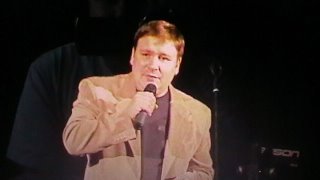 Так уж повелось издавна на Руси, с многострадальной историей ,что все переживания, любовь , долгую разлуку с близкими и родными людьми , период от рождения до последних дней жизни , мы привыкли изливать и передавать в песнях . В зависимости от возраста и душевного состояния наши песни меняются .Одним из многообразных жанров является Русский Шансон . Многие люди называют этот жанр по разному , но лично мне не важно как называется это явление в музыке , главное он хорошо узнаваемый и если звучит фраза "Русский шансон"значит люди хорошо  понимают о чём идёт речь. Направление этого жанра очень разнообразно ,от лирики ,изливаемой под гитару среди близких и друзей , до песен, идущих в много-тысячные залы со сцены под профессиональную оркестровую аранжировку. До сих пор идут споры что же такое шансон ? Кто родоначальник этого жанра ? И какие песни имеют идеальное лекало , так называемый шаблон шансоновской песни ?Сколько людей , столько мнений .Кому то нравятся одни песни , кому то совсем другие .Очень сложно ответить на все эти вопросы, да и стоит ли ?Шансон такой разнообразный , такой разносторонний , что однозначного ответа мы скорей всего так и не получим , но у Шансона есть положительный момент -он объединяет такое количество людей ,что не укладывается в голове . По всему миру этот жанр знают и поют. И у каждого совершенно своё мнение о этом великом жанре, лечащим наши души ,помогая просто по жизни, скрашивающим какие то крайние ситуации в которые мы так или иначе попадаем .Песня помогает воспитывать душу ,характер и склад человека .Порой лекарство не поможет ,а песня вылечит .В этой книге я хочу показать свои песни точнее тексты к песням ,написанными в жанре авторского исполнения .Стихи были написаны в разное время начиная с начала девяностых годов .Почему именно авторское направление? Песни не только в жанре шансон , песни разного направления и разной тематики. В этом издании будут представлены и военные песни и любовная лирика, шуточные песни и даже алкогольно-бытовая тематика, хулиганские и просто песни про друзей и о друзьях ,вобщем все темы из чего состоит наша жизнь .Так же по ходу книги я буду комментировать те ,или иные моменты для полной ясности ситуации и так же некоторые странички из моей жизни .Это собрание моих песенных текстов и стихов я выпустил не для того ,что бы пополнить и так переполненную многомиллионную библиотеку земного шара, а как подарочное издание для друзей , родных и близких .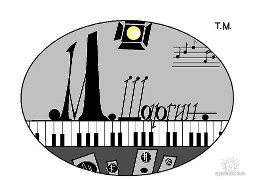                             НЕ ПИШИ...  Не смотри на мои неудачи И ночами ты мне не пишиЯ и так пред иконами плачуВ этой грубой таёжной глушиЧувства все притупились с годамиИ мальчишеский пыл унеслоЯ тебя осыпал стихами Всем  банальным  словам на злоОкунусь я  в сугроб с головоюИ засыплет меня серебромОт промёрзшей обиды завоютПровода ,споря с тишинойИ вернусь ли к тебе ,я не знаюВ этой жизни и так мне везло Что б тебя одарить стихамиЧто писал для тебя однойЗацепилось холодное небоЗа верхушки столетних елей Там ещё ни когда я не былТолько случай представился мне Как хотел твои руки на шеюИ слова что шептала в ночиНо попал конвоир по мишениПри побеге моей души...            ТАНГО КОРОТКОЙ ЛЮБВИЯ ушёл, не сказав ни чегоЯ захлопнул скрипучую дверьМежду нами холодная больМежду нами снега и метельЯ прощал тебе ложь и обманТу наивную лёгкую прытьИ сжимая гранёный стаканПоскорее хочу всё забытьГолубые , как небо глазаИ улыбки , жемчужная нитьТы во мне разбудила пожарТы сумела мне сердце разбитьСколько долгих ночей я не спалСколько боли скопилось в грудиДо конца доиграл нам рояльТанго нашей короткой любвиВсё пройдёт , словно белый туманЯ забуду твой трепет ресницЯ как книгу тебя прочиталС дорогим переплётом страницИ ушёл , не сказав ни чегоИ захлопнул скрипучую дверьМежду нами холодная больМежду нами снега и метель. Шансону отдают предпочтение разные люди всего социального сословия. Этот жанр любят и осуждают, принимают и отвергают , сужают рамки доступности и открытости многих песен и в тоже время поют. Поют рабочие и академики , студенты и высокопоставленные чиновники, все- кому близок этот жанр . И кто бы что не говорил ,ругали бы или с упоением слушали, люди ни когда не оставляли это явление в музыке без равнодушного внимания . Ведь всё что вкладывалось в шансон на протяжении вот уже более ста лет, является неотъемлемой частицей загадочной души поэта. И не важно кто поёт , какой национальности и какого социального слоя человек- поэтом является народ , который на прямую отображает жизнь в песнях .Как не странно , но мне иногда хочется назвать шансон - кухонным жанром)потому что местом , куда всегда возвращается человек, является его родной дом ,а в доме самое обитаемое и уютное место является кухня. На кухне в наших домах происходят самые оживлённые встречи, споры , признания и скандалы .На кухне мы можем сидеть и общаться с хорошими друзьями, признаваться в любви и искать истину в вине под разную закуску предпочтения вкусу и наличие денежных средств в кошельке. И вот под селёдочку и горячительные напитки  всегда приходит время для песни. Залезая в душу знакомые и не очень знакомые стихи, люди забывают о проблемах, мирятся , становятся добрее и лояльнее к окружающим . Мы поём тихо , мы поём громко хором и чаще всего конечно же мы поём песни Русского шансона .А может просто слушаем любимые песни с разных музыкальных носителей . Вот она сила объединяющая людей , и это очень хороший аспект в отношении человека с человеком. Под эти песни мы становимся ещё ближе , ещё дороже друг другу.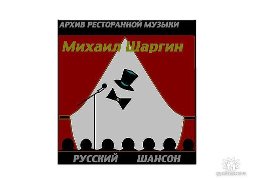                                        МУ РЗИК.Круглый месяц выкатил, звёзды рассыпаютсяВ переулках , улочках ночью не душиНа диванчик рядышком Мурзик забираетсяМол хозяин не ленись, ушко почешиКот породы дворовой ,в серую полосочкуИ на лапах острые когти ,коготкиЗа характер дерзкий мой ,числился я в розыскеПосле 158-ой , буква а)пункт триМайской ночью по весне ,Мурзик мой отчаянноГромко песни заводил, а посля тогоПо карнизу осторожно ,вроде как не чаяноК рыжей Мурке в форточку залезал легкоНамекал мне серый кот ,с ловкостью завидноюЧто срываясь в отпуска, уезжая в КрымОставляют простаки форточки открытыеПовсеместно привлекая уголовный мирНе помеха для вора на окне решёточкаДля домушника со стажем - это не вопросВот и я всегда входил в хату через форточкуБлаго в деле помогал не приметный ростВысших классов не кончал ,кот мой полосатенькийОт природы знает он всё как дважды дваНужно денежки хранить в кассе сберегательнойА не дома под матрасом, в бабкиных чулкахИ теперь мы с Мурзиком, вроде как подельничкиИ проходим в деле мы по статье однойИз шпаны не грамотной вышел я в домушникиПрямо через форточку юркнув с головой.                           СЕЛА МУХА НА ВАРЕНЬЕ.Села муха на варенье, вот и всё стихотвореньеБыл в стишке один куплет, но появился винегретМухи любят винегрет и это впрочем, не секретИ вроде здесь стишку конец  но муха села в холодецПотом на торт со взбитым кремомНа заливное с острым хреномНа хлеб и горький шоколадНа земляничный мармеладВ графин , где сливовый компотСо шпротом жирным - бутербродПотом в борще крыло смочилана стопку с водкой заскочилаПрошлась по кругу три разаИ захмелев, на дно сползлаУже нам муху не спастиНе надо жрать посля шестиДругой бы был тогда итогКороче был бы наш стишок...                     МОТЫЛЬКОМ ТЫ ПРИЛЕТЕЛА...Мотыльком ты впорхнула под вечерПопавшись в объятья моиВот так повторяются встречиГлаза я увидел твоиБыла та разлука поспешнаТы думала ,что ты праваНо ты далеко не безгрешнаИ впрочем, не очень грешнаА как всё кончалось , ты помнишь?И как покатилось всё внизТебя я спросил , что от жизни ты хочешь?В ответ разлетелся сервизВолненьям твоим нет предела И так продолжалось три дняИ что попадалось под руку - летелоИ часть попадала в меняА я всё терпел и поверь мнеКак будет , всё знал на перёдКогда уходила ты хлопнула дверьюЯ чувствовал это пройдётЯ чувствовал это всем теломЧто сердце оттает твоёИ вот мотыльком ты ко мне прилетелаИ села ко мне на плечёИ где без меня ты порхалаИ сколько сменила полейС каких ты цветов нектар собиралаИ сколько там было шмелейДа ладно, давай всё забудемНе нужно разлуки на бисВот только сегодня мы чай пить не будемНа счастье разбился сервиз.                   А ПО СЕНЬКЕ ШАПКА С ДЫРКОЙ...Мы живём по совести с спешке понемногуИ пословицы гласят сами за себяНе имей ты сто рублей ,ведь друзья помогутЕсли денег не должны те друзьяСани с лета ты готовь ,а зимой телегуНо скажу я прямо вам ,смеха не таяНу зачем вам сани те ,или та телега Коли нету лошади ни коняМой сосед всю жизнь искал тёплое местечкоГоворил он мне слова, лёжа на тахтеЛучше летом у костра ,чем зимой на печкеЕсли лето только то не в ВоркутеСколько волка не корми, он всё смотрит в чащуОгласили приговор, и судья сказалЧто теперь мой дом тайга ,а тот волк товарищНо в тайгу я не просился ни когдаИ гласит святой завет и вроде как бы правильноКоль ударят с горяча в левую скулуНи когда не подставляй сторону ты правуюЕсли бьют ногой тебя по лицуВ этой жизни не всегда поровну даётсяИспытать судьба тебя так и норовитВедь не всё же на Руси золотом зовётсяТолько пьют в России всё ,что горитГоворят, что за двумя зайцами погонишься Не поймаешь ни кого ,этому не верьПомню за женой своей ,я вообще не бегалДверь открыл ,она пришла ,ну и тёща с нейИ ещё один пример ,что коню дарёномуНикогда не смотрят в рот, мол, дают, бериТут один чудак хлебнул на халяву уксусаИ теперь он первой группы инвалидМы живём по совести в спешке по не многуИ пословицы гласят сами за себяКаждый в праве выбирать по себе дорогуА по Сеньке шапка с дыркой ,как всегда !                             ЭХ,ЛЮБОВЬ...Закружился наш роман раннею весноюЦеловались мы с тобой стоя под  сосноюРазожгла ты душу мне ,закипела кровьНам с тобою хорошо - Всё любовь!Как хозяйство ты вела ,лучше не сыскатьПерестал я замечать даже твою матьПрорыхлила ты свеклу, полила морковьАж приятно посмотреть -эх любовь!Как ругалася по мне вся твоя родняИ гонялся брат за мной с колом от плетняДа и на твоём пути нервная свекровьНо мы с тобою стерпим всё -да, любовьНа колхозный наш фонарь мотыльки летятУ колодца я с тоской снова жду тебяЯ за талию тебя обнимаю вновьКак же вместе хорошо- ну  ,любовь!На гармошке, на своей песни пропоюВсё о чувствах о своих ,как тебя люблюМного баб я повидал ,но в основном всё дурА вот ты подходишь мне- Всё , лямур !!!  Вот такой шуточный бывает шансон. Как пишутся песни? Я где то слышал , что вдохновение у поэта приходит как диарея , не знаешь когда начнётся и не знаешь когда закончится .Многое зависит от настроения , от местонахождения человека решившего что то написать главное не выдавливать из себя , если не пишется, положи ручку и бумагу в сторону сделай перерыв. Один такой перерыв на песню у меня был несколько лет, не пошло с начало а спустя некоторое время взял и с листа написал .Пегас заставал меня в машине , автобусе , за работой и даже во сне. Так родилась песня "На Брайтоне" приснились строчки и я не поленился в коем то веке встал и написал, а сколько строчек пропадает за даром, пришли стихи вроде бы возьми, запиши , может что то и получится , так нет .Потом вспоминаешь и увы ушло на веки, и снится иногда песни не написанные и такие все складные и хорошие , но проснувшись понимаешь , что песни этой в природе не существует. Есть по поводу этому одно стихотворенье.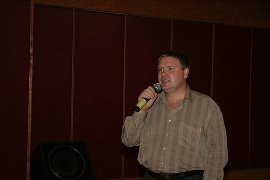                        МНЕ ПРИХОДЯТ НОЧАМИ СТИХИМне приходят ночами стихиВложа строчки свои в сонетыНо ленюсь написать с руки Дунув в форточку две сигаретыА на утро найду себя в одеяле с лебяжьим пухомНи кого, ни о чём не с прося С чашкой кофе, собравшись духомВыйду в мокрый осенний дворНа ботинки, напялив лужине написанный стих в укорГоворит- ну кому ты нуженИ в прихожей забытый зонтПростоит, подпирая уголИ напрасно меня прождётПод унылым капельным стукомЯ в маршрутку себя впихнуМедяками, звеня в карманеИ уеду, куда то прочьПо дороге залитой дождямиИ ни кто так меня и не ждётТолько зонт что забыл в квартиреВсё, и время и жизнь пройдётКак в бюджетной кинокартинеПромотавшись в своих делахПриползу я давно за полночьИ без ног упаду в кроватьИ усталость как будто в помощьИ опять все стихи в голове А в бумагу опять ни строчкиВот такой получился сонетА в конце как всегда три точки...  Да люди рождающие стихи меня поймут .Ну так что же шансон? В разное время этот жанр имел разные названия. Дворовый романс, блатная песня, бардовская, песни эмиграции ,и каждое из этих названии имеет право существовать. Шансон имеет глубокую историю своего происхождения и за все времена , как бы подытоживая себя жанр приобрёл много имён .Всё зависит от времени когда жанр получал свои названия. В 60-е,70-е года песню удобнее и модно было подавать через гитарные аккорды , можно назвать эту песню бардовская , но как только на эти песни под гитару накладывается аранжировка , вот это уже и эстрадный шансон . Всё зависит от подачи самой песни .О гитаре мы поговорим позже в расширенном виде , а пока подпольные первые студии с примитивной аппаратурой рождали гениальные вещи , которые входят в аналоги классики русского шансона , новые не известные имена становятся легендами шансона и не от того что собирали стадионы , напротив за такой концерт могли смело и надолго отправить валить хвойную породу куда ни будь за Уренгой. Песни распространялись только по своим каналам, перезаписывались на катушки и Ваш покорный слуга сам переписывал ни один километр плёнки . Привлекал запрет , ох как пахло чем то таким необычным, свободным и слушая эти записи , порой очень отвратительного качества , люди чувствовали кусочек чего то запретно-светлого. И не нужно было иметь хорошие минуса и всякое сведение звука, народ слушал, и ему хватало качества простых квартирных  записей. Скупая информация о том что происходит в стране не могла показать полной картины , а подпольные песни с точностью до ноты , с точностью до слова отображали всю плачевную ситуацию советского строя . О жизни заключённых в лагерях и тюрьмах можно было узнать только из песен , или от самих ЗК вышедших на свободу ,а как известно места заключения коснулись практически каждой советской семьи.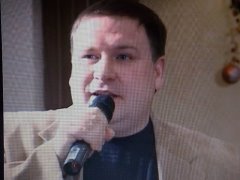                            ИЗ ЗАЛА СУДА ВЫВОДИЛИ.Из зала суда выводилиСудья на плечи бросил пятирикПрисяжные чего то за и против говорилиА я к таким срокам уже привыкТы в след смотрела мне слезу глотаяКак будет нам друг друга не хвататьИ вспомнил я слова , что ты сказала-Завязывай Мишаня воровать.Привычки воровские не на пользуОтправили меня валить тайгу Мне потом отольются твои слёзыИ я конечно все потом поймуЧто в том краю глухом лесоповалаС разлуки нашей волком я кричалИ вспоминал слова, что ты сказалаНо я тогда смеялся и молчалИ надомной качались ветки сосенА я качался от усталостиНо с воровским не завязать не броситьХоть буду в лагерях до старостиИ ты меня таким и принималаХоть миллионы нёс, а хоть грошиНо к сердцу я не принял , те слова что ты сказалаА ты сказала мне их от души.                              ВОТ ТЕ РАЗ...Здесь забытый край ,тайга густаяВсе по приговору ,как одинНа Руси, суровей нету краяНе считая город АнадырьПод охраной ездят лесовозыПод надсмотром каждый из ЗКЗдесь в цене чифирь и папиросыИ те кто отвечает за словаПРИПЕВВот те раз ,вот те два с воли греет нас братваЧалимся за долю воровскуюВот те два ,вот те триОбещали нам ментыВек на нарах нам не видеть волиЭхом отдаётся перекличкаРовный ,дружный ,лагерный разводПопадает в зону по привычкеУрковатый ,воровской народИм не в масть на фабриках работатьВ поле не канает им пахатьА лопатник дёрнуть из лепёхиПросто как два пальца об асфальтПРИПЕВВот те раз, вот те два с воли греет нас братваЧалимся за долю воровскуюВот те два ,вот те триОбещали нам ментыВек на нарах нам не видеть волиНе внимаем истину простуюПринимая долгие срокаИ пройдут наверно не в пустуюНам напоминанье из УКИ Бог даст вернусь в края родныеОтмотав по счёту третий срокДа ,арестанты в общем не святыеНо каждый выживал там, кто как могПРИПЕВВот те раз ,вот те два с воли греет нас братваЧалимся за долю воровскуюВот те два, вот те триОбещали нам ментыВек на нарах нам не видеть воли                                 ВОЛЧОНОК.Ласки с детства не видал и семьи не знаю я Молоком меня вскормила злая волчья стаяИ про красные флажки я узнал с пелёнокИ в дед доме персонал звал меня волчонокПо законам леса рос и клыки оскалилисьИз волчонка вырос волк, все меня боялисьИ как водится у нас волку -волчье логовоВ девятнадцать получил я восьмёрку строгогоВот вокруг меня тайга , холода трескучиеНочью выл я на луну сквозь провлоку колючуюНи о ком не тосковал и себя я не жалелВ даль с собою меня звал лютый ветер северныйЗаиграл инстинкт во мне, псам зубами глотки рвалВолчьей тропкой на побег ,лес меня на волю звалНочью брёл не весь куда, под собой не чуя ногПонял я не человек , а одиночка волкА по всей тайге вокруг лагеря с баракамиИ по следу шли за мной ВОХРАвцы с собакамиЧую мне уж не уйти и на исходе силыИ в неровный след глядит автомат мне в спинуЖизнь суровая тайга и законы здешниеПо природе как всегда выживал сильнейшийНу а псы за кость свою лезут вон из кожиЯ бы рвал их на куски , но их конечно большеПо деревьям по кустам мне флажки мерещатсяДовелось не по годам ,мне с костлявой встретитсяВ бок вонзилась злая боль , корка льда растаялаСквозь бушлат сама собой, потекла кровь алаяИз последних сил рванул , но не уйти от пули Замер одиночка волк в человечьей шкуреЧерез час легавых псов , голоса умолклиИ по всей большой тайге скорбно выли волки.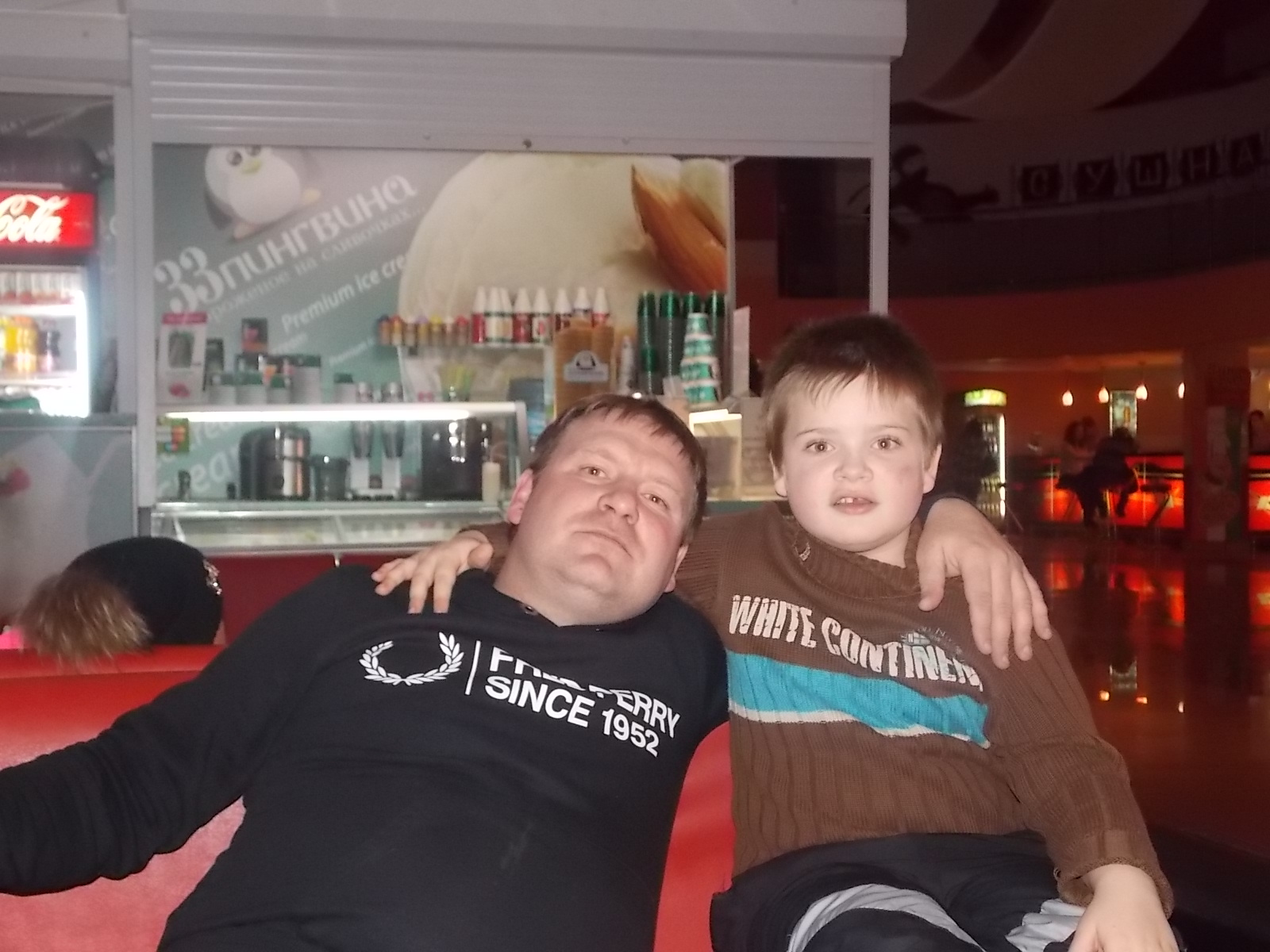                            ТАК МАМЫ ГОВОРЯТ ПРО НАС.Я где то  на лесоповале,двойную норму выполнялИ ровно лягут штабелямиВсе числа в месяце по днямА дочка ходит в детский садикИ сын пошёл в четвёртый классДля них я лётчик и десантникТак мамы говорят про насИ на разводе ровным строемВсех пофамильно назовутМы всё по плану что то строимВ командировках там и тутРакеты небо разрываютИ здесь нормально всё покаНо наши дети и не знаютЧто нас в стране зовут ЗКИ где- то там на пересылкеЯ вспомнил красочный листокКоторый положил в посылкуС огромной гордостью сынокОн мне конечно адресованИ конвоиров рядом нетТам я в ракете нарисованА мне летать ещё пять лет. Вот через такие песни можно было хоть чуточку ,но прочувствовать всю трагичность человеческих судеб .Эту тему можно развивать бесконечно. Теперь о фирменном знаке , о душе шансона - о гитаре .Как я и говорил гитара самый распространённый инструмент жанровой песни. Лет так тридцать назад каждый уважающий себя пацан должен был , да что там должен, обязан был хоть чуточку играть на струнном инструменте. Без гитары не обходился ни один сабантуй , ни один поход , и вечером в подъездах и дворах обязательно можно было услышать бренчащие звуки настроенных и не очень настроенных гитар .Люди по старше играли на семиструнных инструментах, а молодое поколение во всю осваивало популярную шестиструнку и как ни как ,а под три блатных аккорда подбиралась уйма песен , выучиваемых по дворам лучше чем стихи Пушкина на уроках в школе .Вот и меня не обошла эта участь не очень хорошего гитариста . В последствии так и не освоив виртуозно шестиструнку я всё таки прибег к услугам аранжировщиков)но гитаре посвятил несколько своих стихов.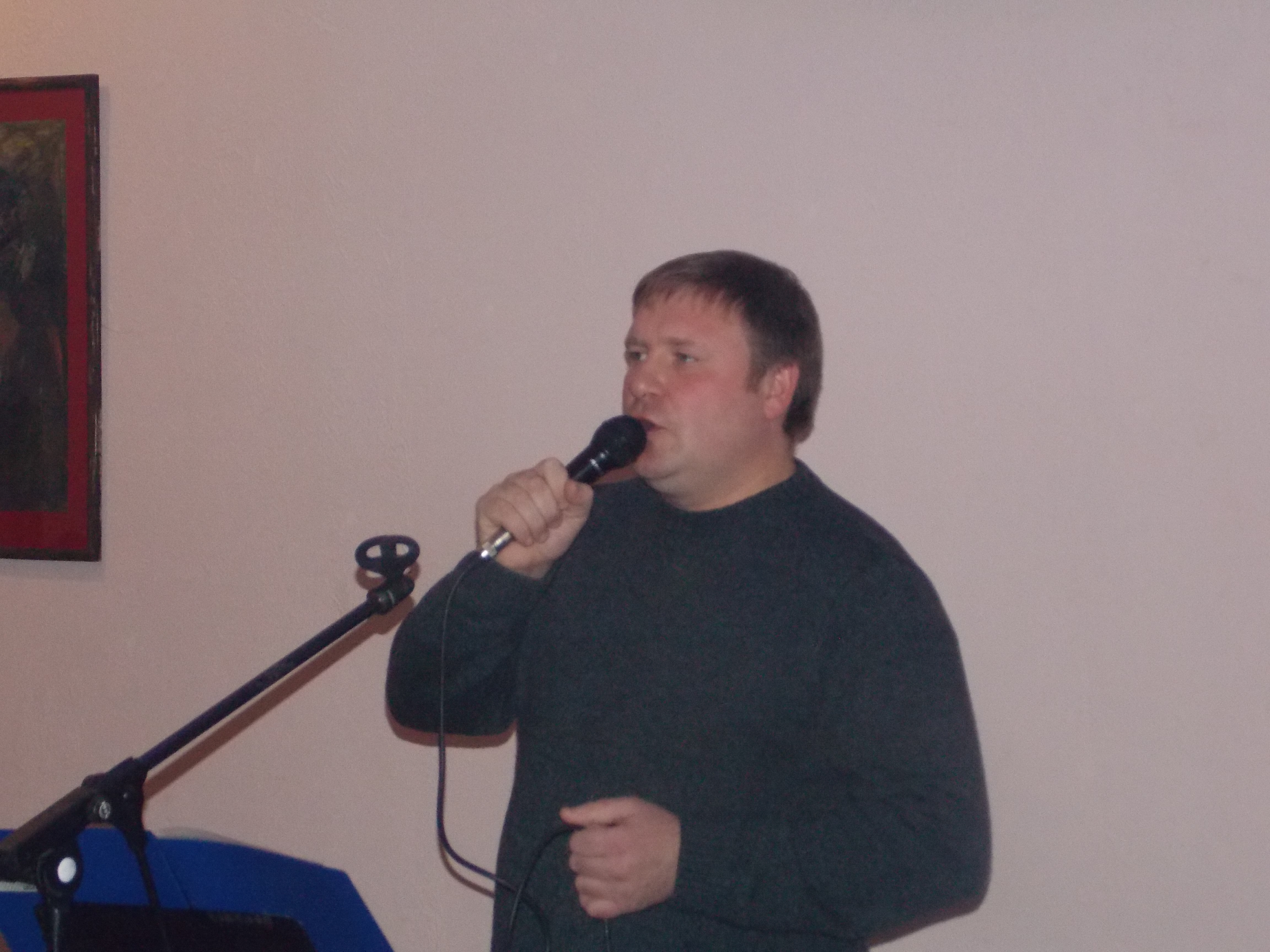                                ВОТ ВОЗЬМУ Я АККОРД.Вот возьму я аккорд на гитаре, и струны послушныИ привычный мотив на привычные ляжет словаОбъяснять шестиструнной красавице ,словом не нужноОбними ты гитару ,и песня польётся самаТолько гриф всё поймёт , сколько нот отпустил он на волюВ унисон эти ноты сливались , как в реку ручьиПриходилось испытывать тяжкую , горькую долюКогда кто то нам пел о несчастной постылой любвиТолько где не бродила , не плакала эта гитараЗаморожены пальцы , но всё же живая душаИ в больницах, и в тюрьмах ,и где то на дальних заставахИ в горячие точки на пули без страха ты шлаИ в далёкой Сибири и где то на лесоповалеВ непрогретых бараках сближала ты зеков с семьёйПесни лились по свету , бродили за дальние далиВозвращалися с птицами ранней и тёплой веснойОбниму я гитару , а струны всё так же послушныЗапоёшь ты по новой ,всё тот же привычный мотивОбъяснять шестиструнной красавице, словом не нужноДа и так же поймёт потемневший от времени гриф.                             ТЫ ТОСКА , МОЯ ТОСКА.Притаилась тишина ,ветерок в полях уснулВремя за полночь , и что то мне спитьсяЗакурил я у окна ,взял гитару ,сел на стулА в дали, мерцает к дождику зарницаТы тоска моя тоска ,из души скорей уйдиНе тревожь ты раны мне не зажившиеСколько долгих вечеров ,я с тобою проводилХоть и в памяти запомнились ,как бывшиеЯ с гитарой поделюсь, скоротаем время мыМожет вместе из души , тоску прогонимПопоём ,поговорим, вспомним давние мечтыИ о той тоске не слова не проронимВот по струнам пробежались ,два аккорда и бареОтозвались звуки декою довольнойНо тоска не уходит, и глядит в душу мнеИ хватает её очень больноНу не хочет расставаться и не хочет уходитьЗацепилася за струны крепко держит ихАх тоска ,моя тоска ,как же мне тебя забытьПодпеваешь ты со мною ,этой песни стихМне бы вырваться и с ветерком умчатьсяИз твоих объятий крепких за спинойНо не выйдет мне сбежать, как не старайсяТы тоска моя волочишься за мнойЧто ж зелёная ,ты душу мне проелаПороднился я с тобой, дурная спесьТы не добрыми глазами посмотрелаЖмёшься рядом, на колени хочешь сестьЯ гитару отложил ,тоска задумаласьИ на помощь мне уже пришёл рассветТы обиделась и больше не вернуласяИ тебя как будто не было, и нет...С чего же начинается знакомство с шансоном ? Для меня лично всё началось ещё в детстве. Родители- мама Горячева Галина Александровна , мой отец Горячев Евгений Витальевич и моя бабушка Горячева Людмила Константиновна читали  мне русские сказки ,детских  писателей  и  поэтов  Чуковский  , Маршак ,Носов и других . С этими  стихами  я уже  тогда впитывал то, как строятся стихи как они должны выглядеть так , что бы доходили со смыслом в маленькие человеческие души , на стене висел всегда , как себя я помню , портрет Сергея Есенина, это тоже отложило отпечаток на моё самосознание. В шесть лет мама отдала меня в музыкальную школу и я прозанимался там несколько лет со всеми вытекающими последствиями , папа играл на семиструнной гитаре и я смотрел как виртуозно отец перебирает струны .Моя сестра Леночка окончила музыкальную школу имени Собинова и чудно играла на пианино, которое стояло у нас в комнате. Жили мы на окраине города Ярославля , по этому во дворах мы воспитывались как подобает дворовым мальчишкам , вот всё это в совокупности и породило то чувство и тягу к первым шагам познания шансона .Первые стихи были написаны ещё в детском саду . У меня были написаны две тетрадки стихов и сказок собственного сочинения и я очень этим гордился , тетрадки к моему сожалению не сохранились и пропали без следа . Как бы я хотел сейчас открыть и прочесть всё то что там было написано , но увы это невозможно Отец часто включал пластинки с  записями Высоцкого , и я уже тогда вкушал этот запретный плот под названием шансон. Затем появились записи эмигрантов Шуфутинский , Токарев , Успенская ,Могилевский ,Гулько . Позже я познакомился с творчеством Юза Алешковского , Солженицына . Вот это все и повлияло на моё творческое будущее .Так получался человечек который писал какие то первые стихи . Дальше школа ,Училище , И служба в армии . Первые более или менее какие то песней были написаны именно в армии . Служил я под Костромой в сусанинских лесах , валили лес, пилили доски на пилораме, вот тебе и лесоповал в армейке тоже чувствовался и голод и холод и тоску по дому и родным , То есть сама обстановка моего воспитания подталкивала меня на то чтобы заняться именно шансоном и ни каким другим направлением  в музыке . И вот после армии первая записанная песня о Ярославле. Спетая  на Ярославском телевидении .Я был рад до невозможности ведь песню я записал с аранжировкой. Очень этим гордился , хотя песня была средней паршивости и какой то творческой ценности не имела .   Вот оно дворово-музыкальное воспитание, и я очень благодарен что я воспитывался именно в таком духе. Несколько первых стихов которые были написаны в конце 90-х, начало 00-х.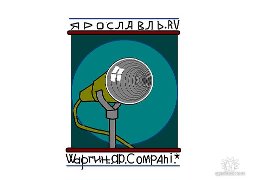                             ПОДРУГА ОСЕНЬ.Мокрый лист упал на асфальтВетерок подхватил тот листокА ты идёшь без зонта под дождёмАх осень мы с тобой то время вернёмПод тем дождём когда мы были вдвоёмЗабыть что было ты знаешь нельзяЧудесно время с тобой проведёмХотя остались мы просто друзьяА парк усыпан твоей красотойМы очень долго гуляли с тобойИ фонари освещали нам путьИ ветер пел нам по дороге домойПодруга осень не плачь всё пройдетТы сменишь золотой на белый нарядАх осень милая ,тебе повезётТы каждый год возвращалась назадЯ принимал тебя такой, какая есть С твоим капризом спорить нельзяСпасибо милая ,что ты такая естьЧто ты такая есть у меняНемного времени пройдёт , ты уйдёшьПод первый снег уберёшь свой нарядИ тихо слёзы с асфальта сотрёшьТебя я жду возвращайся назад.                             ТЫ СКАЗАЛА ДА...Слова по телефону они всегда банальныИ сковано на привязи их держат проводаИ я спросил без пошлости, но чуточку нахальноЯ очень ждал такой ответ ,ведь ты сказала даПо зову по душевному , а может по привычкеВ моей разгульной памяти как по струне прошласьК тебе и к сердцу твоему я подбирал отмычкиИ я в тебе тепло нашёл , а ты во мне нашлаВорвалось в тишину полночное таксиВорвался яркий свет в дома окошек тёмныхИ прибивая пыль к траве ,дождь мелко моросилИ капельки срывались с каштанов полусонныхХолодная роса слетает с облаковТы смотришь мне в  глаза ,морщинок не скрываяИ в помощь тишина ,всё ясно так без словВсё взгляды наши скажут, друг друга понимаяА вечер так хорош и плачут мерно свечиПузырики шампанского толкаются в стеклеЯ думал о тебе ,я ждал вот этой встречиИ тело твоё нежное хотел прижать к себеНаверно разучился я красиво объяснятьсяВсе нежные слова за жизнь уже я раздарилК тебе моя душа чиста ,не стоит сомневатьсяИ голова дурманится дыханием твоимНо свечи догорят застывшею слезоюВедь утром так не хочется спускаться с облаковИ ты уйдёшь обратно в дождь, но будешь ты со мноюИ за тобой растает аромат твоих духовИ снова сердце заскулит, не вынося разлукиИ снова будет ныть душа ,скучая по тебеИ крепко за спиной твоей я в мыслях сожму рукиНо разными дорогами пойдём мы по судьбе.                             ОЧЕНЬ ЗДОРОВО...Снова вечер и звёзды мерцают Над домами повисла лунаОчень здорово что ,не мешает ни кто Выпить эту бутылку до днаОблака нам с небес корчат рожиВетер тушит нам спички игривоНе даёт прикурить ,тускло свет осветитьИ прохожих что бегают мимоНам на плечи снежинки ложатсяВетер воет слова не приличноИ сегодня домой, не придётся однойВам Наташа идти как обычноНа скамье у двора собралася толпаКто то тост произнёс ,но не внятноНи чего что в толпе засмеялись не все Для кого - то он был непонятенКто не пил, тот стоял и тихонько молчалИ упёршись на звёзды, мечталиНу а тот кто кутил настроенье вполнеА кто не пил ,те об этом не зналиЗавтра снова с стаканом на звёзды смотретьПридушив горькой флянец до днаОчень здорово что, весёлой толпеСветит вновь полубока луна.                              БЕЛЫЙ СНЕГ.Походкой лёгкою ,по снегу беломуПогода лётная вору умеломуС моей подельницей ,пургою снежноюИду на дело я ,на дело грешноеА дверь железная замки пудовыеВору умелому ,там дело плёвоеЗамки отмычечки дела привычныеХотя по кодексу и не приличныеНо иногда судьба, судьба проказницаПошутит над вором покажет зад....цуИз хаты вышел я ,браслеты щёлкнулиЯ хату быстро взял ,да много толку лиПо снегу белому с пилою дружбоюМы валим лес в тайге гурьбою дружноюС моей подельницей ,пургою белоюСидим на пару с ней за дело грешноеВ начале двухтысячных я много писал стихов и песен ,как будто прорвало )хотя за количеством текстов ни когда не гнался, писал обо всём о любви , друзьях , песни блатные и шуточные , под настроение. Были и периоды когда не писалось ни чего ,делал паузы между паузами рос и мужал , каждый маленький отрезок жизни подкреплялись какими то песнями , к сожалению не все песни дожили до наших дней , несколько тетрадок со стихами были безвозвратно утеряны и восстановлению не подлежат .Вот после того как скопилось уже не один десяток текстов , душа затребовала что бы эти песни увидели свет. Первым моим аранжировщиком который согласился записать несколько песен был Антон Савватеев пробовали , что то делали особо из этого ни чего не вышло , но Антон познакомил меня с Андреем Калиткиным И вот здесь началась настоящая работа над первым альбомом , который в последствии получил название "Серебряная тайга"от незнания что конкретно и как делать запись затянулась на два с небольшим года , записывали в Ярославской студии Сантерно под руководством Романа Бурдукова , молодого звукорежиссёра, записывали живые ударные , живые гитары, живую гармонь и кучу других инструментов и живых звуков , методом проб и ошибок получилось записать двенадцать песен и альбом получился таким лагерно-лиричным, но всё таки получилось .Живые инструменты придали альбому некую изюминку ,но утратилось качество записи студия находилась как не странно и смешно в спортивном комплексе "Каучук" и приходилось часто переписывать какие то инструменты и голос из-за того что на фоне записей слышались посторонние звуки молодых спортсменов ) в общем первый альбом вышел не большим тиражом и растаял где то в Брагинских дворах Города Ярославля .Вот один такой из дисков попал в руки одному из кураторов одной партии , занимающей третье место после , Единой России , и КПРФ ) а тут как раз намечался концерт в честь юбилея лидера этой партии, и я был приглашён.  Вот и первое моё публичное выступление , первые аплодисменты, но цветов не было , кто такой Миша Шаргин не знали да по ходу и не особо хотели знать .Небольшой гонорар за концерт был тут же обменян на уютное местечко в ближайшем кабачке в центре у Знаменской башни и там с друзьями мы отметили первое моё публичное выступление . Но жизнь идёт дальше .Мною были написаны стихи и их можно назвать деревенский шансон или даже казачий, повлияли  наверное белогвардейские песни , казачий дух , ведь сколько в этих песнях мужества, иногда так и хочется оседлать вороного, как это было в юности ,да и помчался через поле , да ,ностальгия по детству есть наверное у каждого.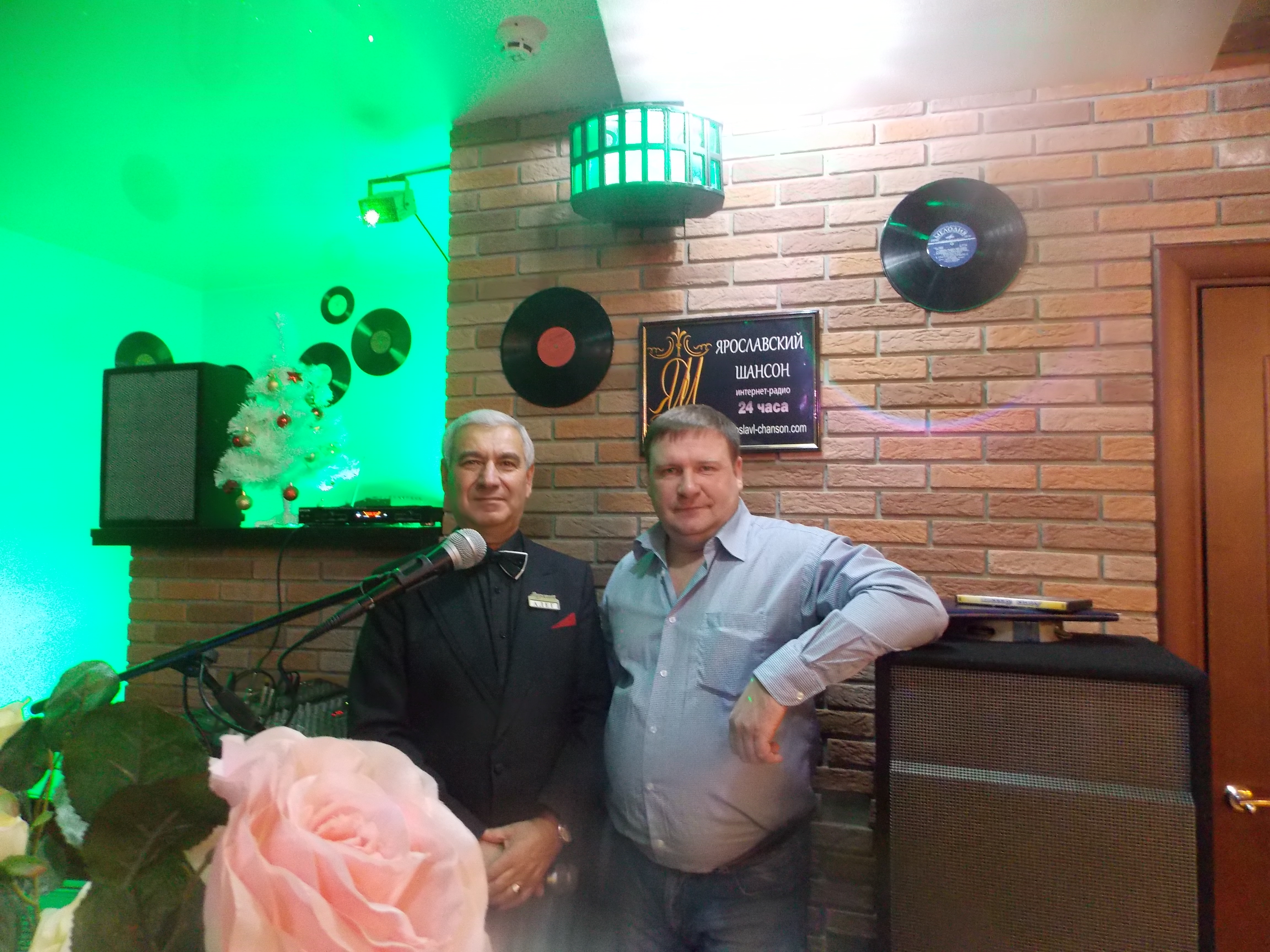                            НА ТРАВЕ СЫРОЙ.Ночкой тёмною на траве сыройПосле битвы той отдыхал мой коньЯ спросил коня, вороной скажиПро неволюшку с волей расскажиОтвечает конь, расскажу тебеЯ про волюшку и неволюшкуВедь на мне седло и следы от шпорВидно жить мне так горькой долюшкойЯ тебе служу верой правдоюСпорил в беге я с пулей быстроюТы ж со мной в огне не сгорел дотлаНе ушёл ко дну в бурной реченькеНо война войной мне неволюшкаЯ б ушёл туда ,где коню просторЛютый ветер брат, вьюга мне сестраА туман густой сотоварищ мнеНо предать тебя для коня позорДа и поздно мне , воля мне как сонЛучше пуля в лоб, иль с крутой горыСоскочу я в низ вот и воля мнеВдруг проснулся я ,звёзды россыпьюПодошёл к коню лёгкой поступьюОтвязал его ,закричал вперёдТы гуляй мой брат , пуля подождёт                        КАЗАЧЬЯ ПРОЩАЛЬНАЯ.А на хутор тихо опустился вечерВ поле над росою спит густой туманИ в избушках тускло загорелись свечиА над лесом гордо встал месяц атаманТы играй гармошка у реки под ивоюТы запой мне милая звонким голоскомПеред сечью жаркою мы простимся с милымиИ пойдёт дороженька тонким ручейкомПеред верным боем, хлопцы отдохнитеКоль не лёгк отчаянный труд донских бойцовВо широком поле хлопцев кони ждитеТравушка сырая вам будет отчий домТы не плачь любимая и не лей зря слёзыРазобьём нечистую и вернёмся вновьВстретят нас кудрявые белые берёзыЗа родную землю едем проливать мы кровьЗа дома родимые ,за леса дубравныеЗа поля пшеничные -урожай густойКони наши лютые ,хлопцы наши бравыеПостоят за Родину саблей и душойИ под зорьку тронулись, хлопцы наши смелыеЭскадроном сильным ,бравых молодцовВозвращайтесь  милые ,ждут вас бабы верныеИ детишки малые ждут родных отцов                                 ПОД СТУК КОПЫТ.Под стук копыт в дыму дорожной пылиНа конях в бурках с саблями как естьСкажи казак, где черти вас носилиИ сохранили ль вы в бою горячем , честьИ вас встречает визг собачей сворыИ в окнах тусклый свет ,домов таких родныхУже открыты ворота и все затворыТак распрягайте лютых вороныхАх кони хлопцам лихо послужилиКак братьев выносили из огняОт пули дуры и от смерти уносилиИ лучше друга нет в бою того коняИ снова в поле до рассвета будутСбивать копытами холодную росуЗемля сырою вас травою побалуети свежесть воздуха туманы принесутВстречай Анюта ,твой жених вернулсяЗа шею крепко обними его скорейВот самовар давно уже раздулсяАх, мать неси скорее с жару щейТы батька дай , тебя я расцелуюКак не хватало мне тебя в лихом боюРубили нечисть мы на прополуюЗа дом ,за Родину, за землю за своюПод стук копыт в дыму дорожной пылиНа конях в бурках с саблями как естьСкажи казак ,где черти вас носилиИ сохранили ль вы в бою горячем, честь.                        ПОД СТУК КОПЫТ-2По дорогам -тропкам сколько вёрст отмеряноСколько вьётся пыльная ,к дому путь лежитБез победы возвращаться было нам не веленоМчится наша конница ,пыль из под копытБравые ,усталые , временем помятыеНо в седле на вороном ,держаться как статьТам встречала нас война и враги проклятыеНу а здесь жена встречает и старушка матьПолем ветер пролетел ,и пахнуло свежестьюИ луга зелёные ,краю не видатьСкачут полем казаки ,скачут не задержатсяПобыстрей обнять жену и старушку матьВот дымком уже запахло ,лай собачей сворыПоказалася станица ,родные домаОтворяйте ворота ,крепкие затворыИ бежит за конницей с визгом детвораСколько слёз от плакали , сколько ночек ждалиИ всегда с надеждою вглядывались в дальТам в бою за Родину ,мы об этом зналиТам в бою врага рубили ,нечисть нам не жальТолько вот не все вернулись ,там в земле осталисьНе забудем мы лихих ,смелых казаковДо последней капли крови со врагом сражалисьСколько в поле полегло лучших мужиковНу ,поплачем за героев, горькой их помянемМы за них в бою горячем отомстим с полнаТолько б ждали нас родные, очень только б ждалиИ доля бы  казачья нас не подвела.                                ТАМ У РЕКИ...Там у реки цыганский таборИ ржанье вороных конейТам всё забуду я ,печаль и радостьНо не забыть мне  этих днейПРИПЕВТак плачь гитара ,душа запойМне чёрт не страшен сейчас с тобойЦыганке я скажу -люблюИ эту песню запоюТам у реки цыганский таборИ ночка тёмная былаИ для души Ромаллы пелиИ было вовсе не до снаПРИПЕВТам у реки цыганский таборПоют и кругом головаЯ обниму красу цыганкуНалейте крепкого винаПРИПЕВТам у реки цыганский таборДуша моя, там в пляс пошлаСо мной красавица цыганкаЛюбовь под звёздами нашлаПРИПЕВ               ТЁМНАЯ НОЧЬ ОТПУСТИЛАСЬ НАД ПОЛЕМ.Тёмная ночь опустилась над полемИ в хуторке голосов не слыхатьА цыган молодой на широкую волюХочет коня вороного украстьПРИПЕВОн конокрад, вор молодойЕго поймёт конь воронойС цыганом лучше во сто кратКонь вороной ему как братВ табор родной приведёт он коняПохвалят цыгане, похвалит родняБудешь теперь вороной ты цыганВольно гулять по зёлёным лугамПРИПЕВОн конокрад ,вор молодойЕго поймёт конь воронойС цыганом лучше во сто кратКонь вороной ему как братВ конюшне не гоже цыгану стоятьОбиды седла и кнута приниматьТы знаешь цыгане свободный народКогда без кнута ,то и сердце поётПРИПЕВОн конокрад ,вор молодойЕго поймёт конь воронойС цыганом лучше во сто кратКонь вороной ему как брат Ветра быстрее несётся мой коньЛегче на воле ,ты волю не троньК реке цыгана с чернобровой несётА под копытами ветер поёт ПРИПЕВОн конокрад, вор молодойЕго поймёт конь воронойС цыганом лучше во сто кратКонь вороной ему как брат  Так же огромное впечатление отложили на меня военные песни ,фильмы про войну , рассказы моих дедов , оба прошли Великую Отечественную , и конечно же я не смог  остаться в стороне и не написать несколько стихов об этих событиях. Посвящались стихи нашим ветеранам, отдавшим за победу огромную  цену. И воевали все , рабочие и колхозники, врачи и учёные , музыканты и певцы, и конечно же львиную долю  заняли те кто воевал в штрафных батальонах и ротах  в основном это были солдаты нарушившие закон или военный устав , либо это были заключённые прибывшие из мест лишения свободы, а теперь представим на минутку - жалели их тогда на поле боя выше поставленные чины и заград- отряды? нет . Штрафников кидали в самые горячие места , они шли по минному полю , прежде чем шли обычные солдаты в первую очередь кидали штрафников . Сколько же их погибло во время войны ?не известно .Но не мало это точно .Тем не менее стихи были написаны и посвящены всем , кто воевал и приближал великую победу, кто сражался на флоте и так же выполнял свой долг в Афганистане, ведь для героев не существует временных рамок , герои были всегда.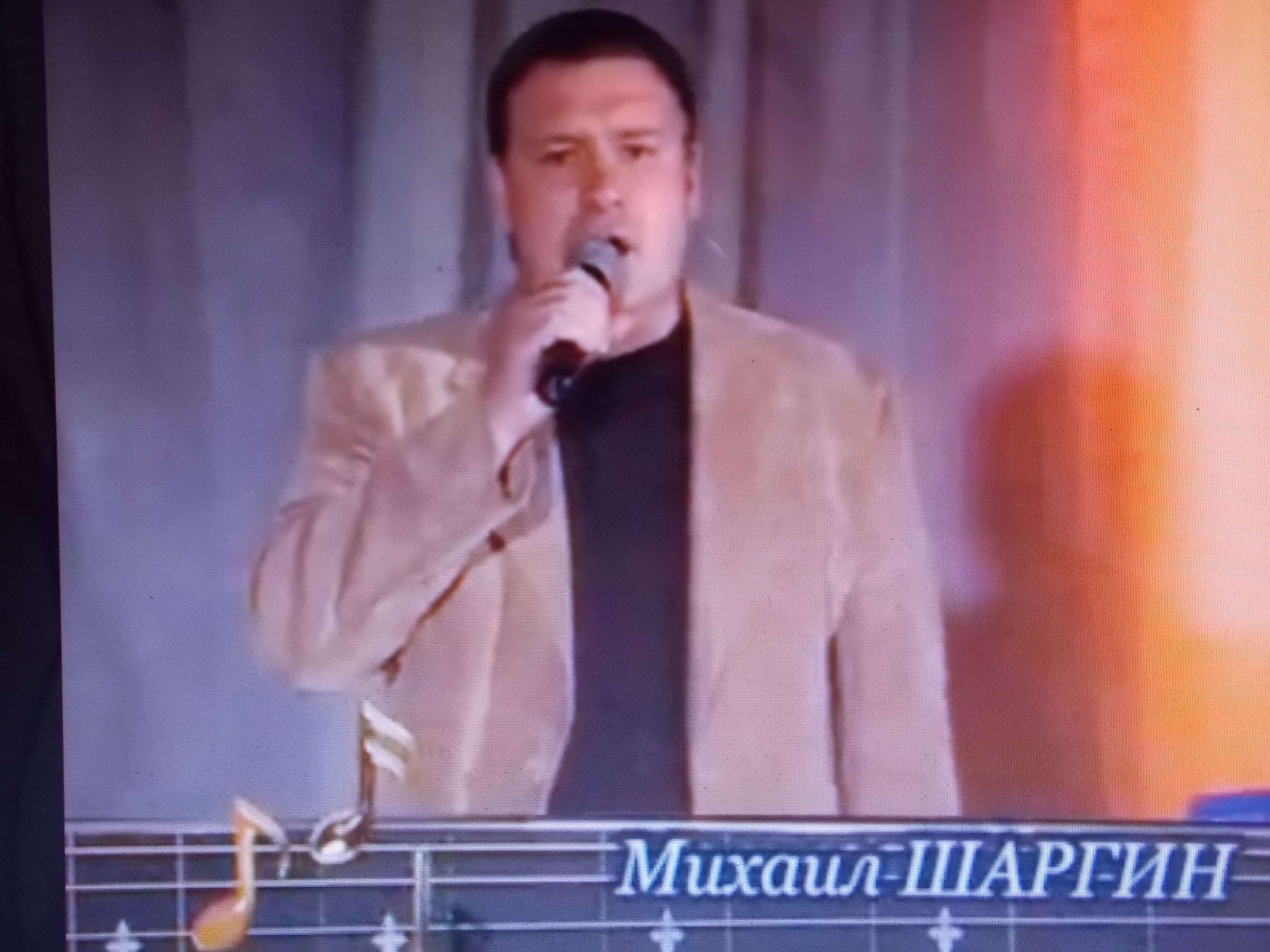                          ИХ МЕНЬШЕ И МЕНЬШЕ.Их всё меньше и меньше и память своёОтпускает отсчитанным векомДве даты в граните ноябрь занесётХолодными хлопьями снегаДве гвоздики лежат ,словно алая кровьИ земля окропилась слезоюИ горящий огонь пролетит над землёйКак когда - то над нашей землёюИх все меньше ,  но всё же в гранёном стеклеКак и прежде сто грамм фронтовыеБоль по венам прошлась сединой на душеСердце помнит свинцовые взрывыРазлетался металл, накрывало землёйКто - то рядом затих - не стреляетОн получит награду , орден за бой Но об этом так и не узнаетМеньше их ,но не меньше обиды в грудиЗа страну , что тогда защищалиВо дворе пацанами , играли в войну И за это они нас прощалиНу а сами они в сорок третьем годуЧто такое прощенье не зналиИ багряным ручьём на холодном штыкуВражью силу стеною встречалиИх всё меньше и меньше , но помнят ониКак война разлучала с семьёюКак ребят молодых увозил эшелонДобровольцев тропой фронтовоюИ кому доводилось назад приходитьРодный дом заставали в руинахСколько было в то время таких молодыхОт безумия кровь стыла в жилахИх почти не осталось , но как будто вчераИз боя с потерями вышлиВ землянках ,окопах, пылали сердцаА между боями затишьеНо птицы не пели ,не пел соловейИ гарью земля пропиталасьОсталась надежда и вера живаА патронов почти не осталосьКаждый день возвращаются в роты своиВ ровный строй ,как и было все вместеКто тогда не сумел ,погибнуть в боюВ Сталинграде, Минске, и БрестеКто тогда не успел за комбатом тудаГде нет взрывов, и бомбы не рвутсяТам криков не слышно ,но с той высотыСолдаты уже не вернутьсяИх мало осталось , почти ни когоИз тех героических списковВечный огонь языками лизнёт Каменный свод обелискаПройду как тогда по горящей землеСтроевым отмеренным шагомИ снова для всех , для тебя и меня Водрузят красный флаг над  Рейхстагом.                      ПАМЯТИ МОРЯКОВ-ПОДВОДНИКОВ.Морская пучина, солёная даль и это нельзя забытьВолны лижут грозную сталь и в море приказ уходитьКоманда из братьев ,отцов, сыновей сплочённая как кулаки их поглотила железная рыба, у всех равнение на флагВ железной акуле единая цель, едино сердца стучатЗдесь тонны моды и солёная хмель ,а над морем чайки кричатРадары как уши ,глаза перископ Подлодка с людьми как одноЗадача ясна ,по курсу вперёд и брюхом не лечь на дноКак тяжко в ученье не легче в бою Противник нас пеленговалНо они все стояли в общем строю ,и каждый присягу давалВедь им доверяют, и медлить нельзя с решением там под водойВот враг атакован ,зубами скрипя торпеды вырвались в бойИ каждый подводник и каждый моряк ,знает только одноЧто б встретил их берег родимой земли чем в море холодное дноМорская пучина ,солёная даль и это нельзя забытьИ волны лижут победную сталь и снова приказ уходитьИ море шипело хлестая волной ,подлодку тянуло тудаГде каждый стоявший в цепи одной принял удар на себяВ железной акуле затихли сердца и вечный в глазах вопросЗачем же подлодка на брюхо легла и больше не слышится SOSТак выпьем за братьев за дело одно за боль и за общее гореЗа тех кого встретило твёрдое дно и кто не вернулся из моряМы сложим минуты молчанья в века и это молчанье не скроемСердцами забита в камень строка ВЕЧНАЯ СЛАВА ГЕРОЯМ.                           ЭТО БЫЛО ДАВНО...Это было давно ,лет уж двадцать ужеНо опять сентябрём всё скребётся в душеЭтот первый звонок ,георгины зарёйКак устроена жизнь ,мы не знали с тобойИ за последней партой с друганом мы ЛёхойРаздавали стиры с козырем трефовымА мимо нас летели цифры, буквы, датыИ девчонки были в фартуках нарядныхЭто было давно ,лет уж двадцать ещёУходили в строю под солдатским плащомПровожал нас сентябрь под гранёный стаканИ мать шептала тогда ,только бы не АфганА БТР не тонок, но там уже на местеЯ сжимал рукою свой нательный крестикИ в камень забивались цифры, буквы, датыИз шпаны дворовой стали мы солдатыЭто было давно ,лет уж двадцать опятьЖизнь не в сказке сказать,  не пером описатьОтпустил нас Афган , отпустил но не всехС чёрным хлебом стакан примостив на столеПодрастают дети и у Лёхи тожеИ на этом свете нету их дороже И стали как то ближе цифры, буквы, даты А ночами снятся вечные солдаты Вечные солдаты… В 2008 году я познакомился с Ярославским исполнителем эстрадного шансона Макаром - Андреем Софроновым, мы очень сдружились . Макар является крёстным у моего сына Константина. Человек крайне талантливый , виртуозно владеет гитарой и в любой компании он гвоздь программы .Андрей исполняет не только свои песни, но и знает огромное количество ,при чём наизусть других авторов и в любом душевном состоянии способен сыграть на гитаре любую песню. Я всегда восхищался этим человеком. И эти строчки я посвятил ему.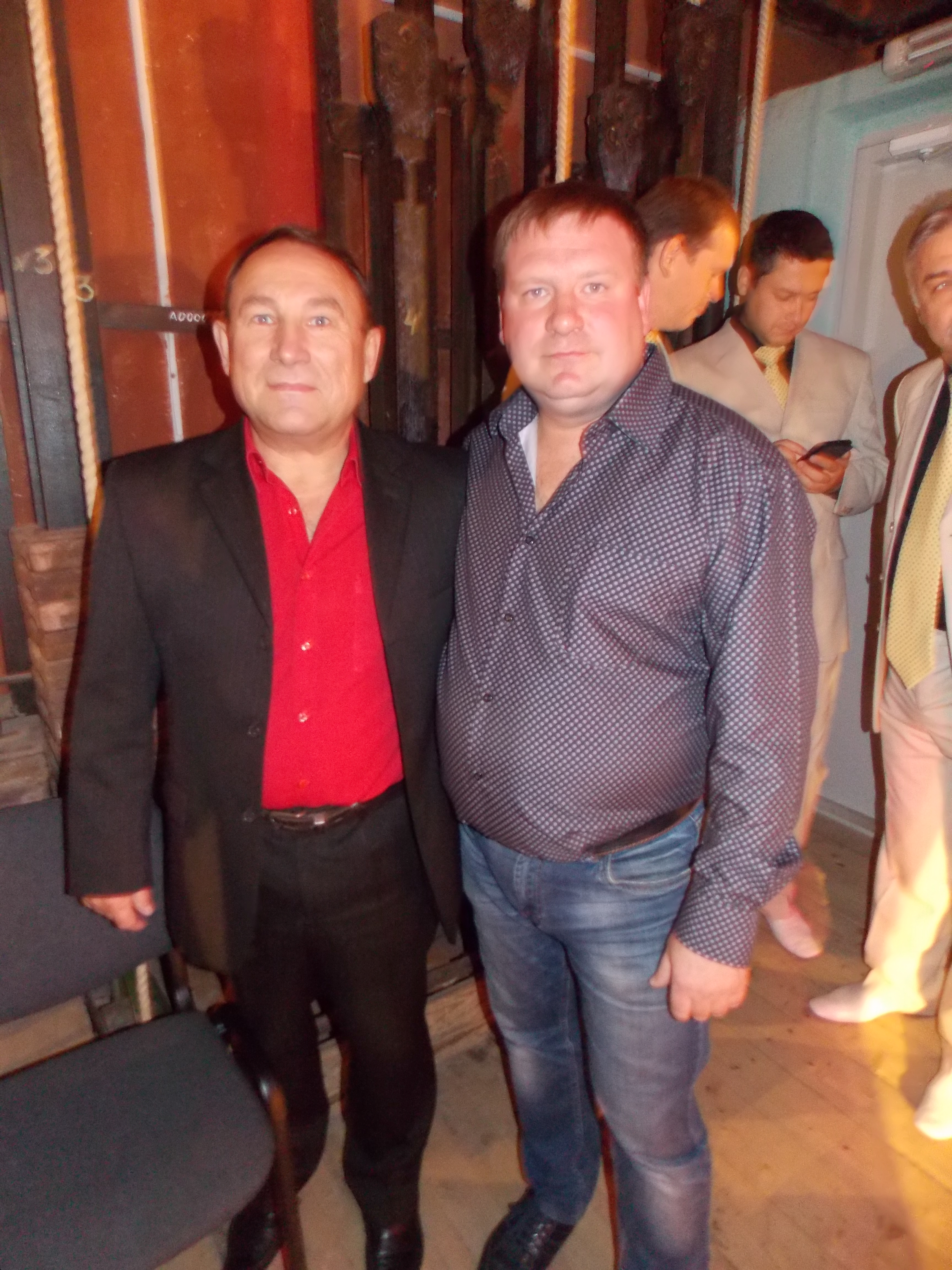 Динамики взвыли и выпущен парИ бьются девчонки  в истерикеНа сцене опять выступает МакарНо не тот ,что с машины времениИ нет той машины, что б не подвелаИ время всегда поджимаетДуша не мотор ,а кровь не водаИ сердце не глушим ключамиВот песней залился восторженный залДошёл звон гитарный до темениТалант - клад души, ты его не теряйИ чёрт с ней , с машиной времени...И вот позже он познакомил меня с хорошим аранжировщиком Антоном Сидоренко. По своей занятости человек был практически не доступен. Антон окончил  музыкальную школу по классу аранжировки, и органа и по этому  мне очень легко было работать и творить с этим человеком. Мы понимали друг друга с полуслова ,ему тоже был очень близок этот жанр ,и я написал ему несколько строчекАккорды выстроились в рядИ ноты встали все на местоТы правишь музыки парадС народным именем маэстроДал Бог талант, сомнений нетСлетает с клавишей нетленкаРодился ты не зря на светС фамилией нотной СИ-ДО-РЕ-нко !!! В 2010 году совместно с ним записываем второй альбом ,который имеет название "Трамвайчик". Двенадцать разноплановых песен .Записывали так же у Романа Бурдукова .Вообще шансон как оказалось ,имеет довольно широкий спектр направлений тем и настроений. Вот и несколько написанных мною текстов получились не в жанровой лагерной тематике , а как бы это назвать в  алкогольно-бытовой теме. Обычные песни которые  захватывают философию жизни, ведь в каждой песне есть пусть маленькая но философия ,  простые истории которые могли происходить в любом дворе, в любой квартире, в любом доме нашей необъятной и социально-неустойчивой страны .Получается что простота песен быстрее доходит до человеческого уха и души , аккорды так же просты ,что бы любой человек мог подобрать на гитаре и спеть своим друзьям . Представляю несколько шуточных текстов так называемого алкогольно-бытового шансона .                             ОТ ЗАГУЛА Я ОЧНУЛСЯ.От загула я очнулся ,надо ближе к домуДа с Зинкой что то не в ладах ,а как же по другомуКорешка я прихватил ,с корешком сподручнееЧто сердце защемило с долгого разлучияНо на трезву  голову ,что то не идётся мнеВедь Зинка поздоровее, и  больше телом в полноте По сотке вдули с корешком, купили три гвоздики ейПо краюшку околицы пошли мы по привычкеМы с корешком в парадную по тихому по лестницеВедь громко нам идти нельзя ,соседи вечно бесятсяВ звоночек ейный позвонил, а сам в сторонке чалюсяКак встретит знает один бог, по разному случалосяВот мерно тапками шурша открыла дверь с цепочкоюИ взгляд её скользнул по мне , как по стеклу заточкоюСтояла Зинка в бигудях мы поняли с приятелем Что дело тихо не пойдёт, и миром не уладим с нейИ тут приятель понял мой, на что он подписалсяНо назад  дороги нет, и он со мной осталсяНа звонкий Зинкин голосок , сбежались все соседиКак хочется скандала им , они бегут за этимОтрепетирован базар , у них не заржавеетА Зинка как труба орёт и морда багровеетРешёткой стали нас пугать, повесткой участковогоИ матерком нас покрывать по части гинекологаВот с верху кто то всё орал , что нет у нас пределаПока морали нам несла , всё на плите сгорелоА Зинка клонит все своё и шевелит бровямиИ мусорит башкой треся ,своими бигудямиОт куда столько злости в ней и ненависть колючаяИ огонёк тепла угас, и совесть не замучилаВедь я же все же ейный муж ,ну а она супруга мнеЯ помню была мягкая ,а вот теперь упругаяИ вот пошли под лай собак , мы с корешком по лестницеКак в мыльной опере они нагнали околесицыНапрасно Зинке говорить словами мы пыталисяМы с корешком в домашний быт сегодня не вписалисяИ из загула видно я не выйду в ближнем времениСтруя из водки бьёт ключом и точно так по темениДа и дружёк везде со мной ведь с корешком сподручнееИ вспоминаю Зинкин борщ от долгого разлучая.                               ОБЫЧНЫЙ ЛЕТНИЙ ДЕНЬ... Обычный летний день, отбросил все проблемыМне праздника хотелось для душиРешил сходить к приятелю , для нашей общей темыДве водки взял и короб анашиНо женский чей то голос поставил крест в распитииЗа дверью, что- то бурно бормоталМол нету его дома ,товарищ отвалитеМол мой дружок уе- ехалНахально, по учительски читала мне моралиЧто разлагаю общество , пора глаза открытьЗагадили всю лестницу своими сапогамиИдите вы к своей жене и нече здесь ходитьИ я ответил ей за дверь ,на счёт жены не правыЗа неименьем таковой душа и запилаЗаконная супружница собрала чемоданыИ от меня уехалаИ я пошёл от туда прочь не солоно нахлебавшисьОбруганный ,облаянный не за что не про чтоИ над моей больной душой так просто надругавшисьМне как- то стало вдруг не хорошоНазвала меня пьяницей, и даже маразматикомИ слов обидных столько в мой адрес набралаА может, в детстве я мечтал сталь лучшим математикомНо видно крыша съехалаИ вот один в густом дыму на кухне выпиваюСобрать бы вещи в узелки подальше от грехаОт праздников таких с матёрым обруганиемЯ сам давно бы убежалНо верю все наладится , я точно это знаю Жена ко мне вернётся, я прощуИ на дружка совсем, совсем не обижаюсьЕго я позже навещу.                        КОЛХОЗНАЯ УДАРНАЯ ...Над околицей и солнце уже всталоИ первой птицей прокричали петухиА в голове моей похмелье застоналоСтоят под лавочкой пустые фунфыриВ России матушке застолье громыхаетХотя картошка ещё в поле не цветётМужик без меры самогон в себя вливаетИ под гармонь с душёй застольную поётНадои падают в колхозе как нарочноЯйца несушки нужной формы не даютАванс к шестому не дадут уж это точноПослушать радио -дожди передаютЯ здесь в колхозе десять лет уже пахаюНесу высокий пост- почётный трактористНо мне всё кажется, задаром пропадаюС моим напарником -он в прошлом коммунистНи свет заря ,а мне вставать уж на работуС утра до ночи в поле в тракторе своёмМы пашем в праздники, мы пашем и в субботуИ прямо в тракторе с напарником мы пьёмЗа горизонт уж закатилось моё счастьеА было ль счастье ,может не было егоВ колхоз Заря видать приехал я напрасноСебя загнал в капкан, не ведая тогоВот мой напарник тащит литру самогонаЗелёный змий поможет беды все забытьИ вот сидим и голова уже здороваА печень вряд ли , но попробуй тут не питьНесут с колхоза всё под ряд и всё тут тащатМужик ворует ,ну а как же тут не крастьЗаброшу ,наш колхоз Заря к чертям собачимУеду в город ,я умею плитку класть.                              СЛУЧАЙ СО СТЕПАНОВЫМ.Как то утром спозаранку ,взял литровую я банкуИ пошёл где пиво на розливТам Степанова я встретил Из дали его приметилИ пошёл в душе у нас приливРазвивали смело тему Про планетную системуИ про то как где то с облаковБыл нам послан астероидА на нем был гуманоидС щупальцами где то там с боковтут Степанов говорит мне  чуть не стал он инвалидомЧто видел НЛО и это фактГоворил мне без изъяна Шёл домой почти не пьяныйИ с гуманоидами был контактПарком шёл , уже стемнелоТут тарелка подлетелаВоет ,светит, лязгает во тьмеИз неё выходят двое Выше средней высотоюОчень было страшно ,хоть кричиЗа спиной связали рукиЯ ору - оставьте сукиНам землянам просто не пропастьИ один что был покрепчеГоворит по человечьиЧто бы я захлопнул свою пастьДальше что со мной не помнюТолько утром я спросоньяОчутился вроде на землеРядом врач стоял в халатеТихо я лежал в палатеВ рубашонке строгой на ремнеВо похмельную обитель Самый ближний вытрезвительГуманоиды приволоклия терпел во всю стараясьЗа землян сопротивляясьНо белую горячку навлеклиПосле этого рассказаНе пристала что б заразаС алкоголем я решил кончатьЧто б закрылась эта тема Про планетную системуЧто бы НЛО не повстречать  Конечно огромное впечатление всегда ,самое хорошее и главное для человека оставляет то место где человек родился и вырос .Кто то уезжает из своих стареньких домов в другие, кто то меняет район, кого то жизнь забрасывает в другие города и страны, но первый свой дом и дворик люди помнят всегда и с ностальгией вспоминают все самое доброе и тёплое что было и чего , как бы то не хотелось , уже не вернуть. Старые игры в которые мы играли мальчишками семидесятых -девяностых годов почти уже не встретишь по дворам. Гуляли обычно все вместе , дружной толпой , жгли костры на поле , пекли картошку , и по вечерам так же все вместе отвечали перед родителями за грязную ,измазанную с саже одежду, за запах горелыми шинами ,который распространялся на всю квартиру, за промокшие ноги в резиновых сапогах. Вспоминаются старые магазинчики в которых так пахло хлебом Натуральным хлебом ,и квас-который продавали в ларьках рядом с этими магазинами.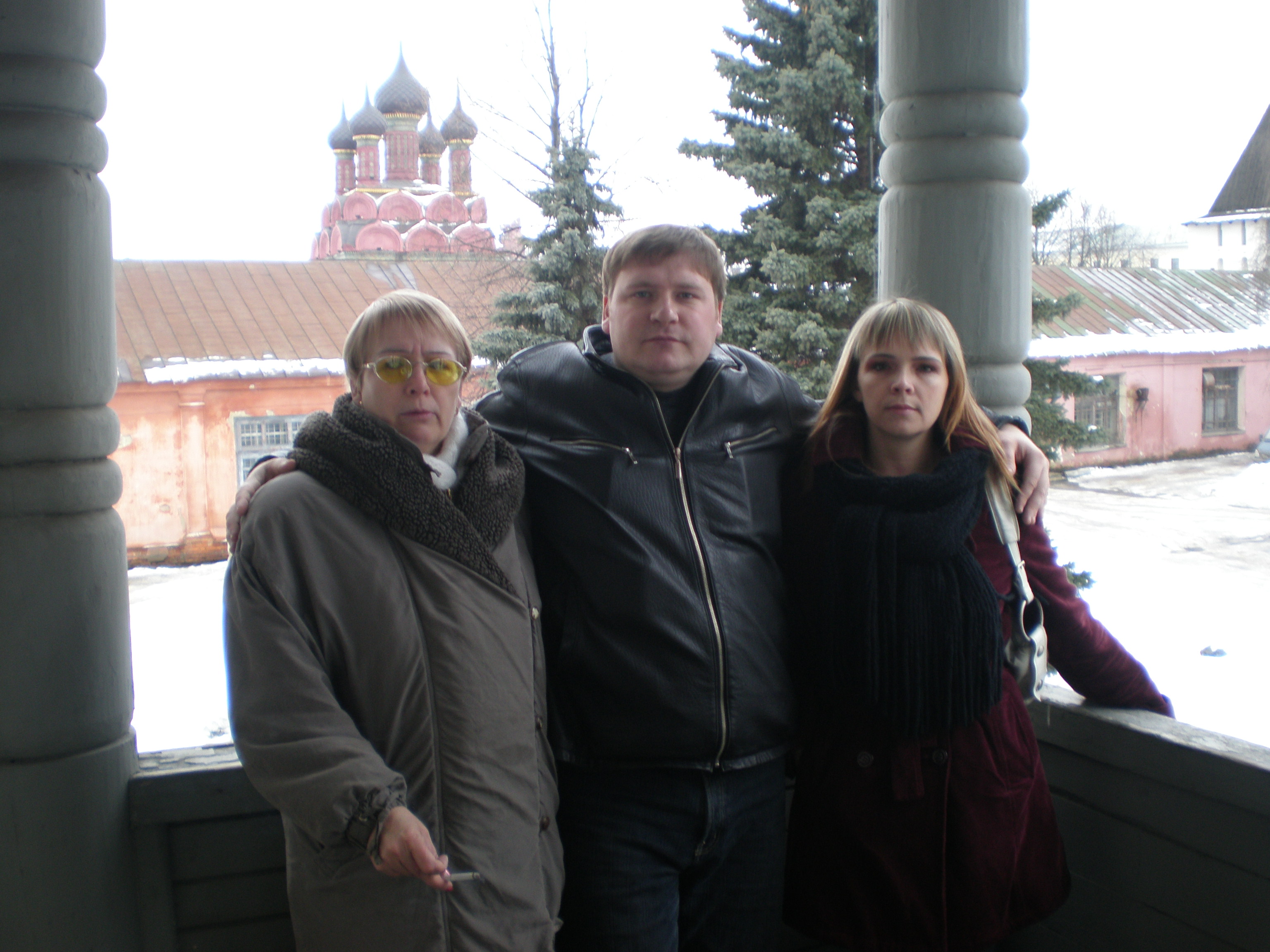 и пионерские лагеря в которые по началу так не хотелось ехать , а позже не хотелось уезжать от туда. Всё это далёкое детство. Мне очень повезло Я до сих пор живу там где я вырос и наверное так легла фишка ,так и должно было быть. Зелёные деревья в которых утопает мой Брагинский дворик как будто даёт ту силу , ту энергию и творческий заряд ,который очень нужен при рождении новых зарифмованных строчек.                             Я В АРОЧКУ ВХОЖУ.Я в арочку вхожу ,и ветер подуваетИ свежестью дворов я лёгкие набралКак прежде ветерок, меня не забываетЯ помню пацаном,  в ту арочку вбегалЗа аркой ,где мой дом, мои воспоминанияГде в детские года ,где вместе мы рослиИ так хотелось нам ,что б сбылись все желанияИ верилось с наивностью ,что сбудутся ониГустой листвой сирени кругом заполонилоИ окна летней тенью захвачены во мракИ с зеленью дворов на веки нас сроднилоИ с ростом тополей не свыкнусь я ни какСтоят пятиэтажки - балконы в цвет лимонаПобедный крик футбольный , те не забыть годаИ от завода хлебного , такой же запах сдобныйЗа тёплым хлебом  пацанами бегали тудаНо время не щадит ,забыт азарт дворовыйИ было ,что сказать тогда ,гораздо веселейКогда за пивом вместе шли ,мы с банкой трёхлитровойИ сердцем повзрослеть хотелось побыстрейА нынче вот к пивной иду ,другие уж проблемыкак хочется собрать друзей ,в разгулистый запойБеру я кружку пенного сдувая с неё пенуИ вспоминаю Жигули с балованной водойЖизнь чередом своим идёт ,и всё нормально вродеНо под гитару хочется ,как в юности запетьАх семиструнка звонкая ,ведь ты уже не в модеЗабыта не заслужена за выслугою летВ душе моей натянута струна воспоминанийЯ здесь в своём дворе ,как будто уже гостьВзгляну в своё окно, и как бы на прощаниеС потяжелевшей ветки, сорву рябины гроздь.                          БРАГИНСКИЕ ДВОРИКИ.Брагинские дворики, жизнь обыкновеннаяИ в тени полуденной дремлет рыжий котВсё гремит посудою ,старая пельменнаяИ стаканом водочки  зовётВоспитала пацанов Громовская улицаИ в кармане старых брюк перочинный ножЗдесь встречаться со шпаной ночью очень хлопотноЕсли ты здоровье бережёшьАх как мягко стелется ,вьюга тополинаяОсветило Невского, молодой зарёйИ под синим куполом пару сизокрылуюПовенчало облако дождёмВ лужах отражается юность босоногаяИ в подвальной сырости сигаретный дымИз дворов из Брагинских дальнею дорогоюУвезли на зону молодымЗатерялась молодость ,загуляла грешнаяИ куда нас занесёт , знает один БогИ дела не сходятся с уголовным кодексомИ снова подъезжает воронокБрагинские дворики ,жизнь обыкновеннаяНа траве под клёнами посидим в тениУгощала водкою старая пельменнаяИ силы нет до дому мне дойти.                             ЗДРАВСТВУЙ ЯРОСЛАВЛЬ.Здравствуй Ярославль ,город мой роднойСколько мы не виделись ,прошло уже два годаВразвалочку идёт, солдат по мостовойЯ пережил с тобою очень многоА помнишь город мой тепло тех давних днейВесной ты одевался в зелень бесподобноМальчишкой по дворам ,гонял я голубейГонял футбол и бил конечно стёклаНо с юностью увы расстаться мне пришлосьИ с детскими забавами пришлось расстаться так жеЗабросить юных девочек, кино и доминоГражданскую одежду бросить в ящикАх девочки красивые прелестные и милыеВсё так же улыбаетесь, цветёте ,как веснаА уж весна проказница ,своей красою славится как всем весною  хочется дышатьАх вечера на лавочках, спортивные костюмыВ стаканчики гранёные, нам Лёха разливалИ закусь мы не хитрую вытаскивали с домаИ нам Гамага песни распевалЗдравствуй Ярославль ,город мой роднойСколько мы не виделись ,прошло уже два годаВразвалочку идёт , солдат по мостовойЯ пережил с тобою очень много Практически в любых песнях и стихах просматривается так или иначе человеческие отношения и чувства . главное чувство это конечно же любовь. Любовь к любимому делу , к Родине , к свободе, к родителям , к друзьям и конечно же самый главный стержень стихов- это чувства к любимому человеку. Любовь-это то ,что может с подвигнуть человека на любые поступки и действия, любовь пробуждает в человеке тот скрытый потенциал, который спрятан далеко в глубине человеческой души .Ради любви к женщине в разное время разжигались войны и рушились целые империи , ради любви, мужчины готовы на любые подвиги и разные порой необъяснимые поступки. Это чувство возникает инстинктивно ещё при рождении ребёнка. Первая любовь приходит как правило ещё в детстве ,и конечно же так же рано и заканчивается .Затем в юности мы узнаём о коварстве любви когда часто любовь бывает безответной и вот тогда возникают первые стихи которые изливают поэты всех народов и рас на бумаге .Так было веками и меня не обошло это чувство .Я любил, меня любили. Так же были и расставания, и переживания и это тоже отложилось на моих песенных текстах. Эти стихи скорее всего не к какому то конкретному образу , а скорее всего это образ накопительный . Песни о любви так же разносторонние -от лирических до шуточных , но всё равно о любви.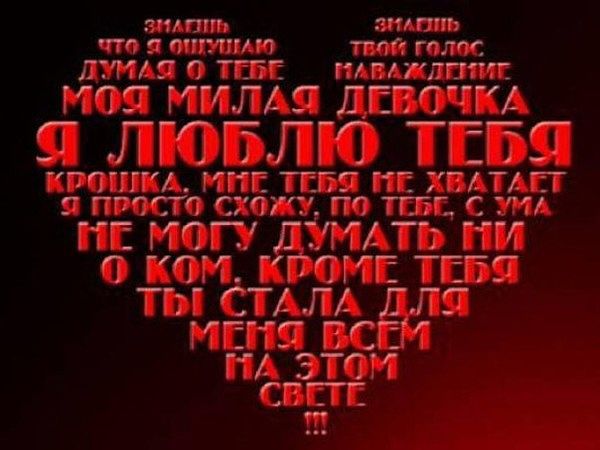                                 ДВЕ    ДУШИ.Снова кружится листопадСнова осень в окно глядитСнова ты без меня однаСнова я без тебя одинКрепко держат твой голос вновьТелефонные проводаСнова я так хочу к тебеТолько ветер шипит нельзяПРИПЕВ-И живут две души как однаПо друг- другу скучая поройИ в груди бьётся сердце моё для тебяБьётся лишь для тебя однойОдинокий стучится дождь И ложится слезой на стеклоИ тоска не уходит прочьИ скребётся внутри на злоВот и осень почти прошлаСкоро выпадет первый снегИ попросит моя душаСовершить для тебя побег И живут две души как однаПо друг- другу скучая поройИ в груди бьётся сердце моё для тебяБьётся лишь для тебя одной                              ВЕРНИСЬ ЛЮБОВЬ.Твои глаза -как ветра дуновеньеТвоё дыханье душу обожглоИ будто вновь то чудное мгновеньеТой лёгкой поступью вошлоНе в лике ,в образе явилосьСверкнуло и исчезло вновьИ слёзы по щеке скатилисьВернись ко мне моя любовьТвои глаза так искренне тоскливоЗаворошили пристально глядяИ мне скажи ну ты ли это , ты ли ?Так горько плакала ,мою любовь храняТы мне скажи , ну ты ли ночью лунноюВо снах являлась вновь и вновьИ так терзала с болью семиструннуюВернись ко мне ,моя любовьТвои глаза увижу ли опять я?И украду ли  дыханье у ночей?И попаду ли я в нежные объятия?И сердце будет биться горячей?И мне разлук не важно расстояниеЛюбви той зелье мне готовьИ не нужны мне эти все страданияВернись ко мне моя любовь.                              У ОКНА ТЫ СТОИШЬ.Старый двор под лучами весеннего солнца проснулсяТалый снег оживился от спячки текущей водойВот и ветер ворвался в окно и легонько коснулсяТвоих пышных волос ,той не видимой нежной рукойУ окна ты стоишь и любуешься плачем капелиСлёзы падают с крыши ,как будто куда то спешатЗвонко птицы на ветках по птичьему что то запелиИ под эту вот песню согрелась по новой душаВот который уж год в мыслях я так тебя представляюСолнце греет не так здесь, и здесь не такая веснаИ по волчьему воет душа ,когда письма читаюИ ночами холодными ,тёмными здесь не до снаЗа стенами барака за вышками ветер гуляетС пышных елей зелёных, игриво сбивая снегаЧто такое не воля не думает он и не знаетИ солёной разлуки тот ветер не знал ни когдаГде то там далеко ты в привычном домашнем уютеОбо мне вспомнишь ты в суматохе каких ни будь делИ от этих тоскливых минут , слёзы сердце разбудятЯ конечно вернусь молодым ,хоть в висках посиделОбернуться б мне ветром и сквозь километры примчатьсяЗаглянуть бы в глаза твои полные горькой тоскойВеткой старого клёна в окно бы к тебе постучалсяТы бы всё поняла и в ответ прошептала -ты мойМожет где то в душе на меня затаила обидуНе остался с тобой ,а ведь сам говорил о любвиСтрочки в письмах мне те дороги , что слезинкой размытыНе в бумагу они ,а на сердце больное леглиА ответ с перелётными птицами я посылаюТо тепло ,что согрело лучами так нежно любяЧто тебе пожелать , да наверно весны пожелаюТолько эта весна на двоих нам как прежде дана                              ВЕРНОСТЬ ЛЕБЕДИНАЯ.Так бывает ,подлый выстрел дробью в крыльяТак бывает жизнь отнята не с просяИз последних сил , и от бессильяПритянула птицу белую земляК камышах на мушке меткой их держалиСтаю пышных белых лебедейДуло чёрное и пальцы не дрожалиВот такие развлеченья у людейПРИПЕВВерность лебединаяА судьба наивнаяВоронами над землёй кружитИ всего дороже намВопреки всем воронамЛебедей тех верность сохранить.А края водой манили ,зеленелиГладь озёрная блестела чистотойВыстрел грянул ,в небеса не все взлетелиГордый, птичий взгляд ,наполнив пустотойКто - то выжил и от дроби увернулсяИ земля уже виднелась с высокаНо два лебедя в ту стаю не вернулисьНе взлетела эта пара в облакаПРИПЕВВерность лебединаяА судьба наивнаяВоронами над землёй кружитИ всего дороже намВопреки всем воронамЛебедей тех верность сохранить.Так бывает, да под осень так бываетЗапах пороха и гильзы на травуНад землёю только вороны летаютЧей то ствол решает птичую судьбуПролетело эхо смертным приговоромНад озёрами и скрылось в далекеОтчитали мерно щёлкнувшим затворомНе затянутся уж раны на крылеИ дождём просило небо у людейНе стреляйте в белых лебедей...                             ВЕТОЧКА МИМОЗЫ.Я будить с утра тебя не стануНе хочу пугать я твои сныТолько тихо в вазочку поставлюПервые весенние цветыСяду я на краешек кроватиПробуждения не торопяИ на ветках утренние птахиЗапоют лишь только для тебяПРИПЕВЗаигрались в салочки лучики от солнцаИ упала на снежок жёлтая мимозаВетерком качнулся тюль, словно паутинкаСогревает сердце мне , лишь твоя улыбкаПусть букетик скромный и не броскийНо принёс тебе его любяСчастье в жизни нам найти не простоИ как легко то счастье потерятьИ отбросив серые сомненьяЛишних слов тебе не говорюС первым тем букетиком весеннимЯ тебе весну всю подарюПРИПЕВЗаигрались в салочки лучики от солнцаИ упала на снежок жёлтая мимозаВетерком качнулся тюль, словно паутинкаСогревает сердце мне ,лишь твоя улыбка                             СТАРЕНЬКИЙ РОЯЛЬ.Ресторанный гул ,красное виноЗатуманен взгляд, мне уж всё ровноВьётся как лоза, дым от сигаретСерые глаза ,стройный силуэтВсё так же как тогда, струится водопадВолос с твоих плечей, и тот же жгучий взглядИ в танце закружит ,ах как же хорошаЗабытая в себе ,заблудшая душаА на эстраде как всегда перебирают нотыЗабудем все дела , отбросим все заботыНакинет вечер вам на плечи нежно шальИграет в кабаке наш старенький рояльА стрелки всё бегут не замедляя шагЗа столиком вдвоём мы здесь не просто такВ прокуренном кафе не замолкал рояльВедь ты в моей душе и ты почти мояА может всё не так ,а может это хмельИ стеллит снег тайком нам мягкую постельИ разбежимся мы как вроде невзначайНу вот пора уже ,прости, прощай.А на эстраде как всегда перебирают нотыЗабудем все дела ,отбросим все заботыНакинет вечер вам на плечи нежно шальИграет в кабаке наш старенький рояль.                                БУДУ Я ТЕБЯ ЛЮБИТЬ.Я и нищий и богатый ,я весёлый и смурнойВсё всегда несу я в хату ,всё несу тебе однойЯ и голый и одетый ,я в носках и без носокНе позволю ,будь я падлой не принесть тебе цветовБизнесмен иль безработный, я и умный и дуракВ дорогом автомобиле иль в трамвае просто такПусть я сплю или не спящий пусть я толстый иль худойХоть дающий ,иль просящий ,всё равно всегда с тобойРанним утром ,тёмной ночью ,хоть молча иль голосяГод за годом поминутно, на руках тебя носяЯ здоровый заболевший и лежащий и стоймяМолодой иль постаревший буду я ласкать тебяПусть красивый не красивый, принимай таким как естьЯ спортивный и бессильный хоть я свёкор , хоть я тестьЯ и в праздники и в будни летом, осенью, зимойХоть в ботинках, иль в кроссовках ,буду я ходить с тобойЯ и мокрый и обсохший , под дождём и без дождяЯ и бритый и обросший я в плаще и без плащаЯ и сытый и голодный , я могу на всё забитьДаже пьяный иль тверёзый , буду я тебя любить.За то время что я начал заниматься этим чудным жанром под названием шансон , мне приходилось встречать и знакомиться с самыми разными людьми . Бог меня миловал и мне попадались по жизни в основном хорошие люди и каждый отложил отпечаток на моё творческое развитие. Ведь от того какие люди тебя окружают зависит и то какой ты сам .Есть люди которым везёт по жизни и это зависит от рядом находящихся людей, есть люди с точностью на оборот притягивающие как магнит проблемы и неурядицы и в большинстве случаев такие люди сами создают себе массу проблем и за тем с рвением комсомольца начинают все эти проблемы решать ,но в итоге получается ещё хуже. Заметьте если люди начинают с вами общаться и перекладывать на Вас какие то проблемы они нагружают 	Вас автоматически плохой аурой .Бегите от таких товарищей и общайтесь только с положительными людьми.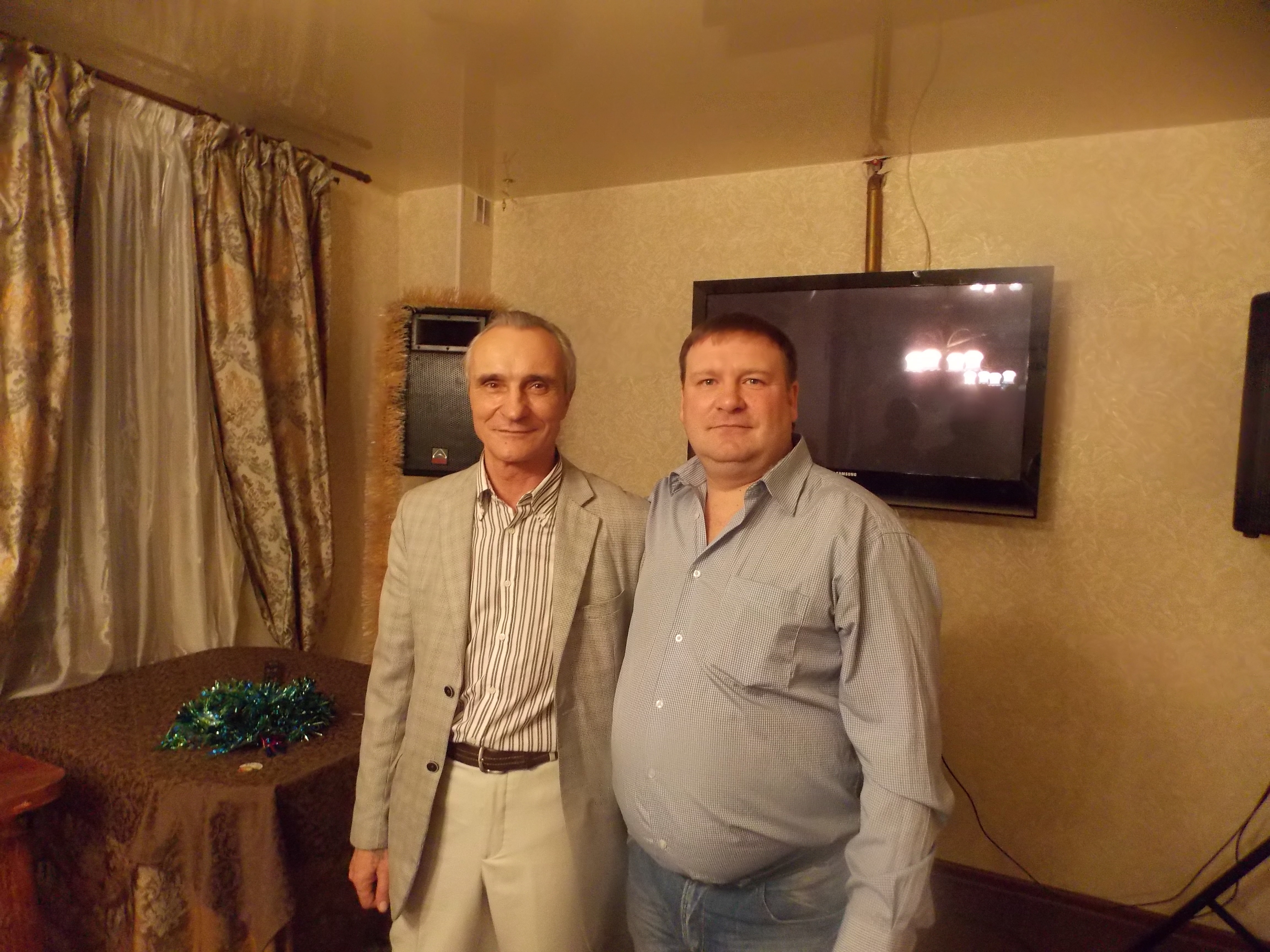  Повторюсь мне с людьми хорошими везло .В 2010 году я познакомился с Александром Рощиным, и этот человек снял несколько клипов на мои песни. Жизнерадостный позитивный человек. Так же приглашал меня не однократно петь на концерты для записи передач на Ярославском телевидение, и по сей день , моя физиономия нет, нет да промелькнёт на голубом экране Зомбоящика.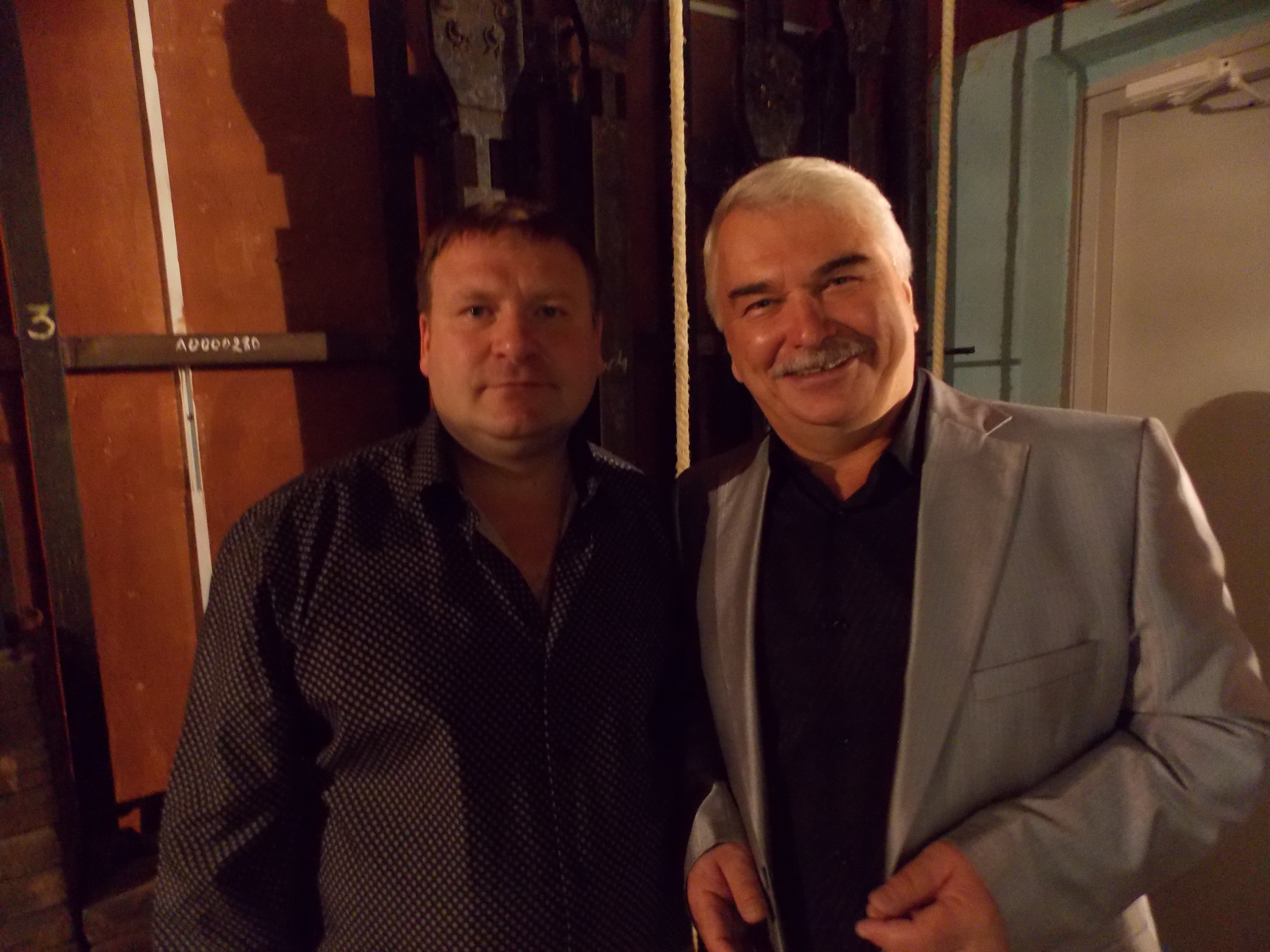  Примерно в это же время я познакомился с Владимиром Виярским -исполнителем собственных песен в одесском стиле, Борисом Краюшкиным - ярославским поэтом самородком ,Стасом Майнугиным тоже довольно не плохим музыкантом и многими другими Людьми так или иначе относящихся к разным музыкальным жанрам .Вот с этими коллегами по жанру мы вместе пели на разных площадках города Ярославля и чуть-чуть за пределами его .Не осталось почти ни одного Дома Культуры или ресторана где бы не звучали наши песни коих накопилось на всех не одна сотня .Вместе мы выпустили несколько совместных сборных дисков и по сей день продолжаем совместную музыкальную деятельность .Официально я не выпускал свои пластинки в свет , но количество дисков и сборников с моим участием насчитывается порядка пятнадцати штук, так что не большой ,но след в музыке я однозначно оставил . Представляю ещё несколько песенных текстов написанных в разное время. 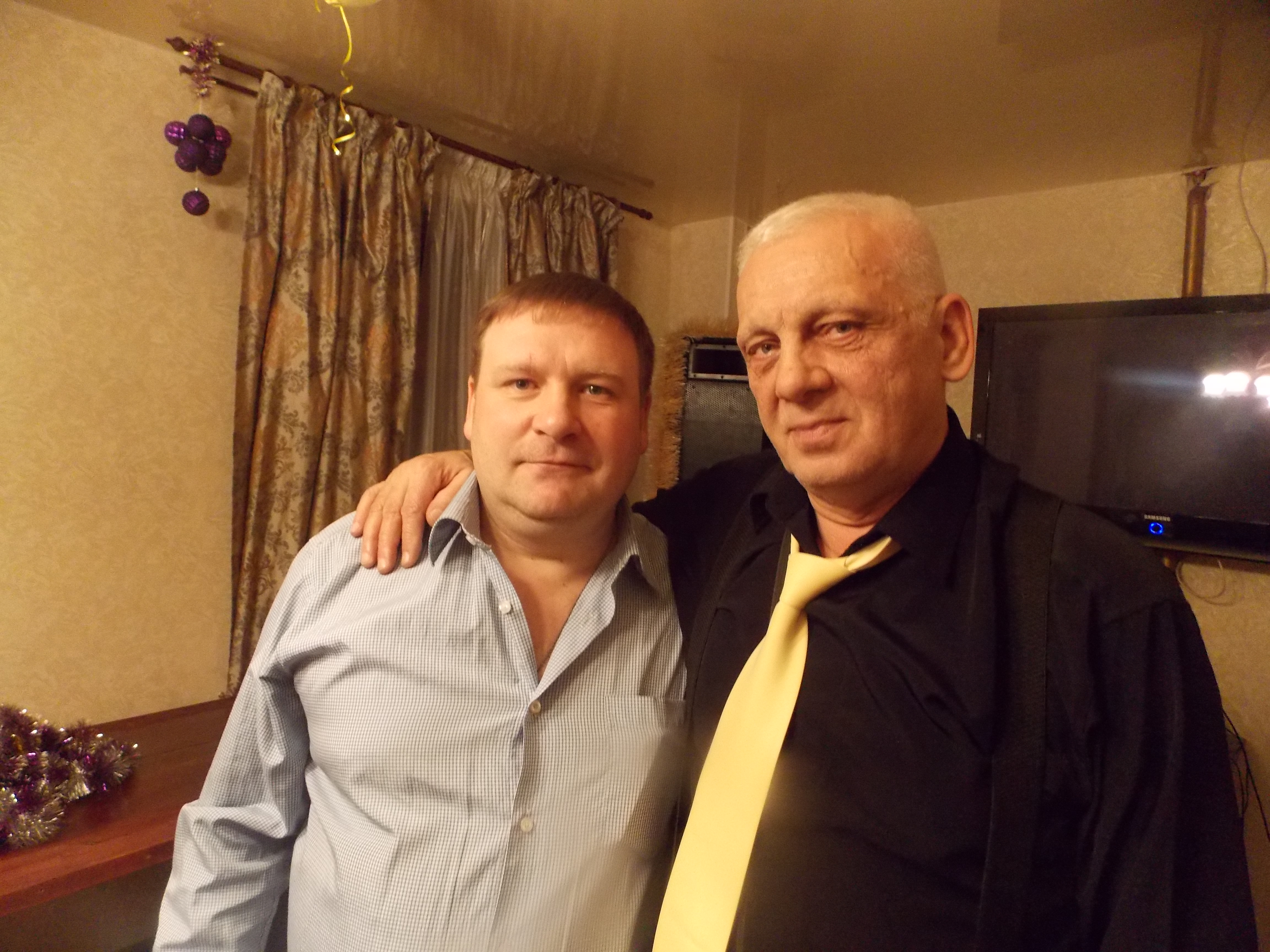                                    ДЯДЯ ЛЁВА.У подъезда старичка я встретилВозраста почётного с лихвойВ плащике потёртом и беретеИ окликнул дед меня -постой!Кашлянул в кулак по стариковскиЗакурил не спешно беломорИ отгоняя дым от папироскиПоделился он своей судьбойПРИПЕВДядя Лёва жизнь она такаяКто же на вопросы даст ответУдивлялся, сам не понимаяКак сумел дожить до стольких летНачал свою жизнь он в детском домеЧасто было ,что не доедалПодбирал окурки на перронеИ в буфете булки воровалВся страна сухарики сушилаПредвещая беды на перёдВедь фуфаек всем тогда нашилиВ тот кровавый тридцать седьмой годПотом война и первые потериШтрафная рота , Белорусский фронтЗаград - отряды крови не жалелиИ высшей мерой искупали срокИ вот ранение ,больничная палатаНа белом лебеде ,два красных снегиряВ санбате штопали ,всё делая как надоА после штопали нам новые срокаПРИПЕВДядя Лёва жизнь она такаяКто же на вопросы даст ответУдивлялся ,сам не понимаяКак сумел дожить до стольких летПосле войны по волчьей разнарядкеГолодным строем возводили коммунизмНа дальних стройках от Тамбова до КамчаткиИ люди верили ,что будет лучше жизньПришла весна и оттепель ХрущёваИ долгожданная амнистия пришлаИ отмотав свои четыре срокаВдохнул свободным воздухом ЗКИ вот за этим долгим разговоромПро жизнь свою старик мне рассказалИ по щеке покрытой сединоюНа плащ скатилась горькая слезаОн всё прошёл ОГПУ и зоныВойну прошёл и дикий беспределНастало время мирное в итогеНо бывший зек в том мире не удел.ПРИПЕВДядя Лёва жизнь она такаяКто же на вопросы даст ответУдивлялся , сам не понимаяКак сумел дожить до стольких лет.                                 ДЕВЯНОСТЫЕ ЛИХИЕ.Девяностые лихие, бесшабашные блатныеПиджаки фассоным  цветом ,как малиновый закатПоменялись прейскуранты ,и под крышей коммерсантыКаждый месяц по субботам дружно делали откатПодъезжали Мерседесы на стрелу решать эксцессыРаспальцовками по теме перетрут любой базарИ если правильно решали ,к ресторану поспешалиА с утра в себя вливали прохлаждающий нарзанДевяностые лихие, дивиденды не плохиеКое - что уже отжали на начальный капиталСчетчик включен на бабосы ,все улажены вопросыИ если пуля не достала, значит подфартило намМускулистые ребята к вам всегда приехать радыЕсли вдруг замучил очень ,повсеместный беспределОстроносые ботинки ,Чисто выбриты затылкиИ в кармане разрешенье на общественный отстрелДевяностые лихие ,все районы поделилиИ с кастетами ходила вся окрестная шпанаИ из кожаной барсетки ,оставляли на рулеткеСторублёвые банкноты производства СШАКриминальные подруги в кольцах с брюликами рукиИ в манто из красной книги с нежным запахом ко-коВедь они тогда не знали ,век не долог в криминалеИ вдовой в одну секунду можно сделаться легкоДевяностые лихие много шума натворилиИ за пазухой носили парабеллум и ТТДемократы волю дали ,всё что нужно в криминалеТо чего так не хватало при замызганном совкеВремя мчится без возврата ,много стало депутатовБизнесменов и банкиров и элиты всей страныА присмотришься поближе все из девяностых вышлиИз дворовых хулиганов ,из бандитов и шпаныДевяностые лихие мы конечно не забылиПонемногу нас учили в этой жизни выживатьПоработаем малёха если у какого лохаВещь лежит немного плохо, если плохо надо братьЕсть мораль у этой песни, время не стоит на местеВсё меняется, хоть тресни, и прошёл двадцатый векХватит нам ещё разборок, если нам подкинут поводЕсть в обойме ещё порох, пока миром правит грех.                            ТАКИЕ БРАТ У НАС ДЕЛА...Такие брат у нас дела опять пакую чемоданыКуда то гонит нас судьба на незнакомые причалыКоторый год ,я не пойму,не слышу певчих птиц в апрелеВстречаю я свою весну,там где снега по пояс и олениАвоськи , торбы ,сундуки-стоят как в зале ожиданияИ по привычке ночью покурить,Сажусь у двери я на чемоданеВот как всегда заела суета,привыкли мы, учится на примереНо для меня всё это пройденный этап,и я могу уйти, захлопнув двериИ я уеду, в края ветров,я позабуду здешние привычкиА может всё пойдёт на прок,и я закрою свои кавычкиИ золотые дни сменю,на серебро морозной стужиВедь тянет , чёрт меня возьми,туда где может, я не нуженТакие брат у нас дела,на все прощанья вышли срокиЕщё не познана страна,и не все пройдены дорогиНе признаёт душа уют,тепло огня и треск в каминеМеня же тянет этот чёрт ,туда где нет меня в поминеЯ покорил суровые края,со мной сроднились вьюги и метелиЗдесь жизнь другая ,новые друзья,мы здесь имеем всё что не имелиИ все мои желанья позади,и всех почти добился я успеховНо тянет ,чёрт меня возьми,туда , от куда я приехалА может бросить всё, махнуть домой везде я был у чёрта на куличкахЯ много лет не видел край родной,я позабыл все здешние привычкиДавно не грел я руки у огня,давно не слышал треск в моём каминеВот только бы вы приняли меня,Конечно, если только не забыли.                                     ЩИПАЧ.По Кировской брусчатке ,шёл паренёк не броскийИ солнышко ему светило в следКепчонка на бекрени, с дымящей папироскойНа вид ему не полных двадцать летНемного потолкаясь у красочной витриныГде фраерок присматривал котлыДля время суток знания предмет необходимыйА скинуть можно их за сотни триИ люди в суматохе его не замечаютВедь он не фокусник и не циркачНо содержимое лепёхи ловко вынимаетПарнишка по профессии щипачИ был его папашка карманник первоклассныйОн при царе ещё сидел свой срокНапрасно не разменивал еврейского талантаОн говорил ему- учись сынокИ часто вечерами с огромным интересомКарманные азы он постигалИ вот воскресным утречком в толпе на птичьем рынкеМальчишка сделал первый свой карманИ мог бы быть тот паренёк ,ну где не пропадалаПортным ,а может уличный скрипачНо пальцы как по струнам играют по карманамС отточенной профессией щипачИ как то летним вечерком у старого театраАншлаг, и прозвенел второй звонокПод руки подхватили ,парнишку двое в штацкомИ затолкали в чёрный воронокПод строгими портретами в отделе у чекистовБыл по душам серьёзный разговорНо, вывернув карманы все, он оказался чистымКак говорится пойман ,но не ворИ брызгая слюною ,грозился старый оперЭх попадёшься ты ещё ловкачИ напевая шёл домой, уверенной походкойПарнишка по профессии щипач.                              ПУСТЬ ОТДЫХАЮТ ОПЕРАХорошо мы знаем воровское делоВычистили хату мы с налёту смелоА менты опомнились и прикрыли тылА наших соколов уж след простылЭх, пусть отдыхают операЭх ментов работа не легкаМы бомбили сейфы и ларькиИ проделки наши не легкиОпера хотят достать, нас со всех сторонМы отдыхаем весело и ездим за кордонПусть в своих Уазиках прут на перерезНас выручит надёжный МерседесЭх, пусть отдыхают операЭх, ментов работа не легкаМы бомбили сейфы и ларькиИ проделки наши не легкиИ на первый взгляд мента работа не виднаПусть она опасна, и по прежнему труднаМы своё возьмём ,нам на законы наплеватьПо - прежнему мы будем вороватьЭх, пусть отдыхают операЭх, ментов работа не легкаМы бомбили сейфы и ларькиИ проделки наши не легки                              У ДОРОГИ , У ПОЛЯ...У дороги,  у поля стоит гордо берёзаС поседевшей корою, на коре той венокРасскажу Вам ребята, как нелепо и глупоПовстречал свою гибель ,  молодой паренёкПоздним вечером тихим ,на крылечке стоялиТот парнишка молоденький и девчонка одна-Ты прости меня - тихо та девчонка сказала-Полюбила другого я - прошептала онаТучи быстро сгущались, и накрапывал дождикНа слова той девчонки паренёк промолчалПо дороге просёлочной на своём мотоциклеЧерез пару минут ,паренёк уже мчалНа спидометре стрелка заскочила за сотнюНа глазах у парнишки навернулась слезаИ как молния резко, да со скользкой дорогиОн упал к той берёзе, и закрылись глазаЕсли б знала девчонка ,как любил тебя пареньРассказала б берёза, но берёза молчитТолько ветки склонила и веночек прикрылаГде то там под корою ,тихо сердце стучитУ дороги , у поля стоит гордо берёзаС поседевшей корою ,на коре той венокПо весне тихо слёзы ,проливает берёзаНа венок та берёза проливает свой сок.У каждого наверное наступает момент в жизни когда мы теряем близких ,любимых , дорогих нам людей. Каждый не хочет даже и думать об этом , но это происходит .Это жизнь . Люди уходят туда где нет повседневных проблем и забот , где нет всего того Что присутствует в нашей суетливой жизни  ,здесь на этой грешной земле . Мы все там будем ,рано или поздно ,но будем каждый в своё время .Говорят что бог забирает самых лучших -нет, бог заберёт всех .Как только человек в своей жизни выполняет то, ради чего появился на свет ,тогда и приходит наверное его час. Кто то появляется на свет для того что бы на заводе точить болванки, кто то продавать еду людям, кто то строить храмы , дома ,больницы и у каждого свой отмерянный срок на земле .Вот так получилось ,что мой отец сделал на земле всё ,ради чего был послан богом .В 2015 году его не стало .Я уверен что все кто уходит туда получают всё то ,чего не хватало человеку при жизни .Не нужно бояться смерти. Нужно просто достойно жить и как можно меньше грешить ,и обязательно ,раз уж мы грешим, признавать свои ошибки. Да, бывает это очень трудно , но нужно Всё таки  признавать .Следующие стихи я посвящаю всем тем , кого с нами нет и первый стих моему отцу.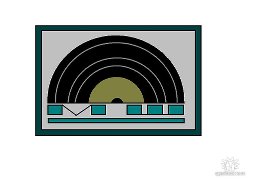                           МОЕМУ ОТЦУ ПОСВЯЩАЕТСЯ.Под шефе как всегда , навернулась слезаНе скупа не чиста , по щетине скатиласьТак давай же батяня за наши делаПокалякаем вместе , коль так получилосьБатя ты не серчай , может что то не такМожет в жизни не всё ,как хотелось бы вышлоМожет всё впереди, ещё крепок кулакИ не все ещё дни солнце яркое выжглоТы меня братаном, называешь поройИ душевную боль на показ не кидаешьХоть удачи зигзаг он на вид и простойНо за хвост ты его просто так не поймаешьКто тебя поддержал ,их никак не забытьТолько в трудное время такое бывалоНас батяня ни кто не обязан любитьТолько нас бы с тобой батя не забывалиВсё торопим мы время , бежим всё от скукиНаломаем ли дров, иль кого- то спасёмВот он миг пролетел, и растут уже внукиНет не старишься ты ,а всё только растёшьТополь тот что над нами снегами пушилПовзрослел и его украшают морщиныТак чего искать в нашем зеркале пьяной душиНам нельзя раскисать ,мы с тобою батяня мущиныПоругай батя ты, поругай ты меня по отцовскиПодскажи, научи, и дай батя мне нужный советИ так хочется мне, что бы хмель заиграла от водкиИ так хочется батя, мне встретить с тобою рассветНаколол ты распятие ,веришь по прежнему в богаВ молодые денёчки, как синее небо чистыПомотала по свету тебя ,та лихая дорогаИ в рассказах своих , до сих пор вспоминаешь КрестыПод шефе как всегда ,навернулась слезаПо щетине прошлась и об землю разбиласьДа какие там батя ,все к чёрту делаДай обнять тебя крепко ,коль так получилось...                            ПАМЯТИ В.ВЫСОЦКОГОТы песни нам пел, надрывно но тонкоТы жить торопился судья тебе БогФатальные даты ты чувствовал тонкоОт даты фальной уйти сам не смогНесли тебя кони, быстрая поступьИ их отраженье мелькало в водеВот и обрыв ,вот она пропастьПоэт и наездник ,ну где же ты ,где?Ты сам жить хотел, с прямотой ,и по честиПеснями в клочья души взрываяНо не было б жизни безо лжи и без лестиИ ты выживал в ней , про это всё знаяХотел ты наверное , что б понималиКогда ты услышан ,то  много значитВсем сердцем открыто тебя принималиИ что б только так и ни как ни иначеЧто бы любилось, и что бы любилиЧистыми чувствами ,верностью толькоЧто б откровенность в глаза говорилиПусть прямота та пропитана сольюНо почему же так в жизни бываетЗвуком обрывистым лопнули струныТуч вроде нет а дождь барабанитГоре приходит ,а кто то пируетСладкую лож преподносят на блюдеВроде кивают, а всё мимо ухаХочется крикнуть - Опомнитесь люди !-Люди не слышат ,ломится брюхоТеперь улыбаются только оскаломВ сердце заглянешь ,там вьюга и холодБежишь по росе, разбиваясь о скалыСердце затихло , а был вроде молодЛожные слёзы ,льют не стесняясьДарят слова тебе россыпью летВсё отдадут пред тобой извиняясьСделают всё ,а тебя уже нетДругом мол был ,мемуары напишутПравдой накормят сердца отпираяБудут гордится ,как будто не слыша-Где же Вы были ,когда умирал я ?-В камень скуют тебя, стан твой стреножатКаждое слово гитарное ловятКак бы любить начнут, или продолжатИ накропают  мол, любят и помнятА ты говоришь и поёшь нам как преждеГолос с пластинки всё так же пророчитИ не теряется нитка надеждыЧто кто- то прислушаться всё же захочет.                          ПАМЯТИ ГЕОРГИЯ ЖЖОНОВА.Паутина колымских дорогСтройных сопок застывшего станаНа крови этот вечный острог На костях моего МагаданаБелой трассой кресты и крестыБелой трассой с лиловым оттенкомПуть последний до снежной верстыГде лицом утыкались мы в стенкиА за спинами слышно- Пали!-Кипятком гильзы снег расплавлялиГде - то там, на морозной пылиНаши души тела оставлялиИ летели как шлейф по волнеРазрываясь под облаком в клочьяПриговором кровавым в строкеНам дарили полярные ночиИ в бараках промёрзших как лёд Согревались тела штабелямиИ опять этот вечный острогС покосившимися крестамиК освоенью колымской землиК освоенью границ бесконечныхПод курком автомата велиВыполняя приказ безупречноИ ни кто не ответит потомДанной властью своей одуревшиПриговоров таких миллионПодписала рука не смотревшиНад запреткой колючей брониДрожь того красно-чёрного флагаВ своей смерти свободу нашлиПокоривши законы ГУЛАГа.                              СЕРГЕЮ ЕСЕНИНУ.С удивлённостью мутной, статистаЗапираясь один в домуЯ чужие читаю письмаНапечатанных в третьем томуАх ,какой диалог пропадаетАх, какой пропал хулиганМы поэтов вкушать начинаем Когда травью зарос курганКто- то скажет ,что он сумасбродныйКто- то к лику святых отнесётНо поэт - он всегда народныйВедь душою видит народНабивая строку за строкоюОн на вдохе поэмы писалОдинокой горя свечоюВозвышая чернильный храмОн кипел истекая воскомПотухал, загорался вновьВедь поэтов любить очень простоКоль по вена не давит кровьСладострастье и лизоблюдствоРядом всё - и обмани ложС восхищеньем в небесное блюдцеВзгляд втыкал он как острый ножВ эти долгие ,томные ночиОставляя следы ,как керноНаслаждаясь опавшей рощейОн в бумагу вонзал  пероС полной чашей ,тех рифм изобилияПадал в стих ,как весной в полыньюМы поэтов всегда ценилиЗагоняя творцов в петлюДогорел фитиль его тленныйИ застыл его стих благойИ с кровавой строкой в АнглитереНеизвестность унёс с собойПлачь же плачь ,без него РоссияИ ложись без него росаМы поэтов всегда возносилиКогда те закрывали глаза.                      ПАМЯТИ ТОЛИКА ТАМБОВСКОГО.Защемило сердце с горечьюСнова туз трефей сдала судьбаНе хватало нам вдовей осени ,А она взяла да пришлаЖизнь ни с кем ,ни когда не считаетсяИ своё ,забирает с полнаНа рулетке кидал ты на красноеА друзей не кидал ни когдаПРИПЕВИ вот она полоска чёрнаяИ комом в горле все словаНу как так вышло что не чокаясьМы выпиваем за тебяРвётся душа в минуты скорбные А был такой он молодойУмел решать вопросы спорные И за братву всегда горойА жизнь она не  угомонная Предъявы стеллит на сукноИ ставил фишки ты на чёрное А шарик выпал на зероПРИПЕВИ вот она полоска чёрнаяИ комом в горле все словаНу как так вышло что не чокаясьМы выпиваем за тебяКлёны, последние сбросилиЛистья с дрожащих ветвейЗачем нам такая осеньКогда мы теряем друзейВсе мы конечно грешные И ходим под Богом всегдаИ монетку бросаем на решкуНо ложиться она на орлаПРИПЕВИ вот она , полоска чёрнаяИ комом в горле все словаНу как так вышло брат не чокаясьМы выпиваем за тебя В 2013  году  вместе  с  Антоном  Сидоренко  мы  записали под гитарную подкладку серию моих песен ,написанных так же в разное время и  имеющих  так  же  разный тематический смысл. На мой взгляд эти песни обретают свой облик правдивее, именно со струнным инструментом. Этот альбом имеет название "Мы зарулили с корешком" и есть ещё одно рабочее название как"Неизданное".И вот почему. Альбом по качеству скорее всего подходит только для домашнего личного прослушивания ,так как я видел его не под подкладку из виртуальной гитары, а по полной программе с живыми и только с живыми инструментами , но увы так и не записал его пока под живую гитару .Этот альбом попал в Интернет и там плотно осел .Я был очень удивлён ,когда узнал что несколько песен из этого в кавычках рабочего материала попали в несколько сборников чей то номерной шансоновской песни. Конечно же в дальнейшем эти вещи не останутся без внимания и дай Бог всё срастётся ,песни получат свои оркестровые минусовки .Представляю эту серию песенных текстов Вашему вниманию.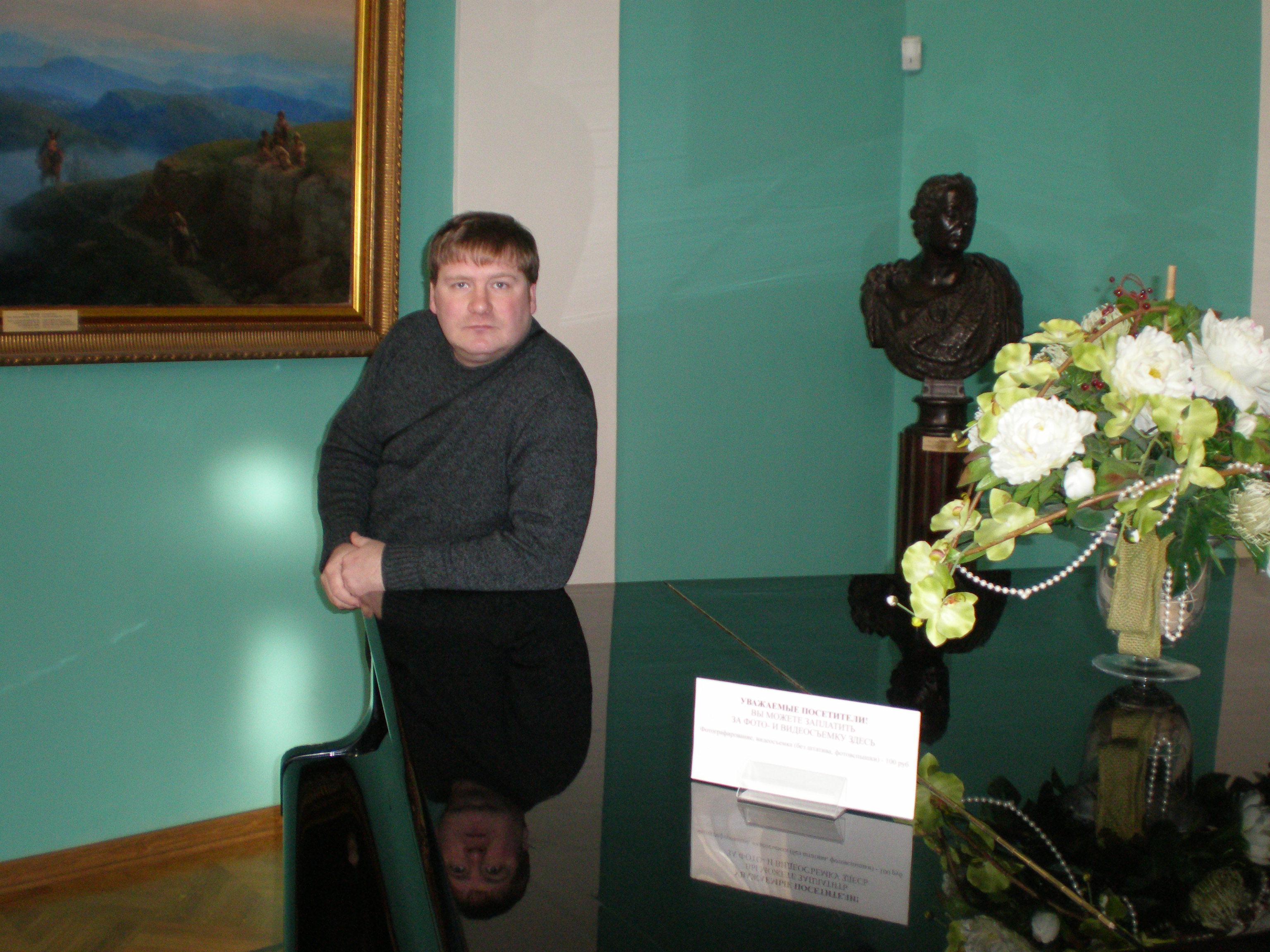                                ЮБИЛЕЙ.Вод подходит опять юбилейИ сложились денёчки к денёчкамСнова ноет в боку ,хоть убейВидно камень ожил в правой почкеЦиферблатные стрелки бегутИ после строчек всё многоточитсяМолодые уже не даютНу а старых пока не хочетсяВнешний вид ,отнимают годаНе блещу я своею опрятностьюИ редеет моя головаС переменной такой постоянностьюЗагустел мой покров на грудиДа и зрение в балах упалоТолько брови растут ,чёрт возьмиИ растут ,чёрт возьми где попалоИ висит мой живот на ремнеСлой подкожный всё больше и большеНо оказывать вкусной едеМне ,наверное выйдет дорожеЖизнь суровую я познавалИ в амурных делах осторожноНи когда не кривил я душойА вот лицом кривоват я немножкоБросить всё б и заняться собойБрови выдергать ,в бане помытьсяЗубы вставить окраситься хнойИ в человека опять превратитьсяДа только стрелки всё также бегутИ после строчек опять многоточитсяМолодые уже не даютДа если честно не так уж и хочется.                                  ГОРОСКОП.Как звёзды  расположены и под какой планетойПогибель в подворотне я найдуЖивём на славу господу ,ему же на потехуИ он решает, как загнуть судьбуВ потёмках этих жизненных я сотню раз терялсяИ сам себе не раз кричал постойТянуло меня в омут ,и как я не старалсяВолною накрывало с головойПо гороскопу звёздному все обгоняют времяДолжно же хоть разочек повестиВсе знаки перепутались ,бардак во всей вселеннойТам столько всякой живностиВ какую сторону идти, и по какой дорожкеИ по утру с какой вставать ногиРодился я наверное под знаком чёрной кошкиБолит спина, и мучают долгиПо жизни вроде люди мы ,по гороскопу звериМоя вон тёща - та ещё змеяСвилась клубком отравленным и давит туго шеюНаверно хочет удавить меняСоседу по китайскому вообще не подфартилоОн если верить звёздам - петушокИ судя по всему, его супружница скотинаНе помню овен или козерогНа год всё прогнозируют лихие шарлатаныКому не катит ,а кому то прётИ повсеместно верят им двурогие бараныХотят всё про себя знать на перёдВот хироманты всех мастей и маги самоучкиПредскажут Вам, как есть всё на явуА мы несём на блюде им авансы и получкиИ по феншую кушаем травуПочистят Вашу ауру и в жизни Вас подначатПодарят Вам красивый амулетИ после процедур таких дурдом по вам заплачетТам кстати подходящий контингентПо чётным дням не пьём кефир и не едим котлетыПо вторникам критические дниИ морды их нахальные районные газетыПечатают за евро и рублиОбщаемся на первый взгляд с приличным человекомНе алкоголик он не хулиганНо небо говорит своё и часто не в утехуВыходит что по звёздам он баранКому же после этого нам остаётся веритьИ с кем по жизни за руку идтиВсе люди получается ,затравленные звериИ аргументы -острые клыкиО сколько небо звёздное нам гадов сотворилоИ пролетает уж который векИ пригревает им бока небесное светилоИ радуется этим человек.                                  ЗАПОЙ.Знаю я один секрет нормальныйС ним верней сказать, я жизнь прошёлЕсли мне проблемы задолбалиУхожу в запой ,там хорошТам не дует и жена не треплетНервную систему по нутруУбегаю я, из трезвой клеткиВ стоптанных сандалиях по утруЗахожу в запой ,а там все нашиКак родного приняли меняКолька друг и брат соседа ПашиИ сводный отчим Федьки колдыряСкатерть из прочитанной газеткиНатюрморт доступный кошелькуНа четыре водки ,две конфеткиВот и всё что нужно мужикуСила воли в общем здесь бессильнаВидят здесь чертей ,как на явуИ живёт в запое пол РоссииКак в отдельно сказочном мируВремя незаметно утекаетЗдесь остаться можно на ночлегДни недели тут не совпадаютИ в субботу может быть четвергВот на днях мой тесть от туда вышелУвидал мир трезвой головойИ от реалий чуть не съехал крышейИ запил опять махнув рукойЭтот мир конечно в параллелиС тем мирком ,где трезвые живутИ давно друг- другу надоелиКто бухает ,тем кому не пьютМой сосед ,с женой своей не споряЖизнь свою культуре посвятилНо была бы кабы его воля Он бы сам давным-давно запилВесь он трезвой жизни отдавалсяИ этим очень хвасталась женаНо на пасху взял и развязалсяИ запойно жизнь его пошлаДа я бы сам не пил и жил не маясьИ совестью своею дорожилНо иду уверенно шатаясьК тем, кто уж уверенно лежит.                               ВАШИХ НЕТ.Я азартный человек и игрок по жизни я Тяну деньги как магнит в эти заведенияНе видал весь белый свет больше наказанияИ зовётся шалость та ,просто игроманияИ неоновым огнём стены все обвесилиИ от куда же взялось это мракобесиеЛьётся жадно по нутру водочка халявнаяФишки в зону чет не чет без разбора ставлю яПРИПЕВА рулетка крутится ,дело в общем ясноеСтавлю я на чёрное ,а выпадает красноеИзумрудное сукно- мои любимый цветА крупье мне говорит ,сорри ваших нетСлух прошёл по казино ,выпадает иногдаПресловутый флеш - рояль от десятки ,до тузаЕдет кругом голова ,как с большёй попойкиНо дают на руки мне максимум две тройкиМногих затянул азарт в этот игровой процессИ в одних штанах уходят ,а бывает что и безИ владеет человеком сила не понятнаяИ на блаунды уходят кольца с бриллиантамиПРИПЕВА рулетка крутится ,дело в общем ясноеСтавлю я на чёрное ,а выпадает красноеИзумрудное сукно- мои любимый цветА крупье мне говорит ,сорри ваших нетМой лопатник похудел ,не везёт и вот итогЯ считался игроком, а выходит просто лохЗаработать барыши- это братцы тяжкий трудНа рулетке всё спустил, не прошло пяти минутВлив в себя ещё стакан, я увидел как во снеБудто я сорвал джек пот в буржуазном ВегасеДеньги сыпались в поддон ,а с поддона по полуТут меня толкнул в плечо , мой сосед по покеруПРИПЕВА рулетка крутится ,дело в общем ясноеСтавлю я на чёрное ,а выпадает красноеИзумрудное сукно- мои любимый цветА крупье мне говорит, сорри ваших нетЯ ж с удачей ,как с сестрой ,с нею был всегда на тыИ везло мне в основном в домино и в шахматыВ казино я заложил дом, жену и тёщуПроиграю всё и вся ,а играть не брошуВот если бы с лица земли казино исчезлиТо б с азартом игроки на стену полезлиЯ б махнул тогда рукой в собственной досадеПроиграл бы всё что есть я б на бильярдеПРИПЕВПо столу шары летят ,дело в общем ясноеИ если кием не махать даже безопасноеТам обтянуты столы ,все в зелёный цветИ вот мне маклер говорит - сорри ваших нет.                         И БЫЛО ВОСКРЕСЕНЬЕ...Стоял денёк весенний и было воскресеньеИ солнышко светило как на злоМой организм  измученный ,засушливым похмельемСамо самой в разливку понеслоТам было всё убого и как - то не солидноНе часто вытиралось со столовВ углу сидели дамочки просроченного видаЕду вкушая местных мастеровПРИПЕВИ льётся пиво пенное в стекло не очень чистоеЗдоровье без сомнения поправлю очень быстро яЗдесь повара отменные ,готовят снисходительноПельмени подают ,а к ним компотИ впаривают беляши с начинкой подозрительнойС усмешкой наглой вглядываясь в ротТакие заведения от многих отличаются И вот за дальним столиком бедаЧастенько мордобоями, беседы здесь кончаютсяИ снова набирается ноль-дваПРИПЕВИ льётся пиво пенное в стекло не очень чистоеДва хулигана выпивши стекло витрины вынеслиСловами не приличными ругают здесь правительствоДенатурат ведь это не водаПосля чревоугодия идёт членовредительствоВ летальном виде даже иногдаНо после поглощения изделий вино- водочныхКазалось, мир становится добрейИ вид в углу у дамочек не так уж и просроченныйИ запах от пельменей всё вкуснейПРИПЕВИ льётся пиво пенное в стекло не очень чистоеОбслужат непременно вас в пельменной на ДзержинскогоИ вот уже все кореша ,и дамочка в обнимкуИ вот уже к интиму разговорПельмени съел ,два беляша ,облизывая вилкуИ выпил две бутылки я на спорИ было что там ещё ,рассудок затуманилсяБазар вели в повышенных тонахОн зацепил меня своей не виданной нахальностьюИ нож блеснул в тот миг в моих рукахПРИПЕВИ льётся пиво пенное в стекло не очень чистоеВот чьё то тело тленное два санитара вынеслиСтоял денёк весенний и было воскресенье...                           МЫ ЗАРУЛИЛИ С КОРЕШКОМ...От нече делать вечерком мы зарулили с корешкомТуда где нож обычно с права ,вилка с леваТарелки номерной сервиз и с искушением стриптизТанцуют с гибкостью студенточки умелоКричал какой то фраер бис, мы к сервировке пробралисьИ не спеша, меню открыли с понтом виднымВедь в общепите повара ,еды вкуснейшей мастераМетрдотель ещё не пьян и вид солидныйДовольно быстро принесли ,под клифтом рыбу ивасиНарезку свежую семейства осетровыхЖульен ,лимоны и икру что бы с комфортом по утруИмелся вид у нас не спорчено - здоровыйГрафин мы выпили с лихвой, заели красною икройУгаром во хмелю, вся публика кипелаИ в унисон мужских утех, специально будто бы на грехПодруг приметили припарковавшись с леваИ градус давит на прогресс, и появился интересДевчат причалить невзначай на нашу пристаньНам познакомиться не в мочь ,а те как будто бы не прочьВедь в нас тогда уже бурлило грамм по тристаРазговорили быстро дам ,мартини -это не АкдамВедь тонкий вкус родня хороших впечатленийИ не навящего с дружком ,договорились мы о томЧто б в номерах продолжить наши отношеньяНа посошок под иваси ,уже подъехало таксиВдвойне за счетчик шеф ,в Парижскую коммунуНа хате частной вчетвером , мы время лихо проведёмИ развлечёмся этой тихой ночкой луннойИ вот уже мы в полный рост ,за женский пол толкаем тостМой кореш знает толк в речах на брудершафтыКрасиво тост дружок сказал, опустошая свой бокалС коллекционным пузырящимся шампанскимОчнулись мы с дружком с утра, болела сильно головаДавил сушняк и что - то с памятью случилосьПодруг простыл уже и след ,а сними золотой браслетИ вся наличность из карманов испариласьНас развели как пацанов оставив, в общем без штановВедь клафелин всегда работал безотказноПодруги слали нам привет в письме на кухонном столеА вместо подписи следы помады красной.                                  МОЯ ОШИБКА.Вот опять застучали за стенкойПо соседски ,а не по добруЯ расслабился видно маленькоЗаливая зубровкой тоскуПомню всё до последней минуточкиКак по пьянке на адрес попалИ в компании под пошлые шуточкиЗа откидку с  дружком заливалВ хате той позахабно - зашарпаннойЯ случайно увидел тебяКак ты тёрлась с копеечным фраеромС понтом не замечая меняИ я вспомнил тот зал заседанияИ твои голубые глазаИ как крикнул тебе на прощаниеЧто б жила как хотела самаИ теперь ты чиста предо мной , как лист Хоть прилип этот фраер к тебеИ за всю непутёво-барачную жизньНе прощу этих слов себеНе на чём я уже не настаивалА аккорды хмельные бренчалА ты слушала пьяного фраера Как шматьё он гонял за УралЯ тебе своих чувств не показывалВ полутьме твоих глаз не искалНе избалован женскими ласкамиЯ в серьёз тебя не принималТы исполнила всё ,что тебе сказалИ от этого горько в душеВ голубых как озёрах твоих глазах Места нет извиненьям ужеЗагрубела вода ,застеклиласяИ осыпалась красная гроздьТы была лишь моею ошибкоюКак не званный на завтраке гостьВремя за полночь, водка допитаяИ с досады порвалась струнаИ ты с позой такой деловитоюС фраерком во свояси ушлаОклемался и сразу за водочкуКак  с похмелья гудит головаИ дымлю в приоткрытую форточку На засаленной кухне с утраИ глумится душа ненасытная И всё тянется к стопке  рукаИ ловлю шпроты ломкие вилкоюОперевшись на угол стола.                          МНЕ ПРИХОДИТСЯ ВРАТЬ.Мне приходится врать,хоть я честный до самых коленокМне приходится в душу смотретьКогда этого делать нельзяМне приходиться время терятьС оборотом упущенных стрелокМне приходиться ждать Когда самое время встречатьС горьким вздохом о землю разбитьсяМне приходиться часто поройКогда крылья на взлёте раскрытыЯ рискую своей головойЧасто видеть приходиться плахуИ не редко, увы ,не своюЧасто ,часто мне приторно сладкоКогда вижу я чью то слезуРухнуть хочется время от времяКогда жёсткое рядом плечоИ не хочется видеться с темиКто тебя обнимал горячоМне приходиться часто смеяться Когда в самую пору рыдатьСтиснув зубы тайком огрызатьсяКогда самое время кричатьМожет быть до мокроты слезливойВо все стороны болью своейНазывать с упоением милойС отвращеньем до самых костейПринимать всё то с искренним взглядомИ терпеть когда это не в мочьИ бояться когда кто - то рядомВсей душой тебе хочет помочьВсё приходиться делать когда тоВо мгновение делать на векС видом гнусного ,жалкого гадаС гордым именем тем - человекА с небес смотрит кто - то игривоЗная, в общем все тайны твоиИ мы думаем как - то наивно Что проскочат все наши грехи...                           БАЛЛАДА О СОРТИРЕ...Сколько на земле чудес нас радуетСколько нам принёс двадцатый векТему я затрону деликатнуюЖить без чего не может человекМы можем без зарплаты жить не бедствуяОплачивая толстый счёт квартирНо избегая тяжкие последствияМы посещаем каждый день сортирЛегко даётся в тех местах разгадыватьВ кроссвордах неприступные словаИ подтирать научными изданьямиСугубо деликатные местаМы там вникаем в разум ДостоевскогоИ узнаём кто на Руси не правИ так же знаем жирность мыла детскогоИ полный освежителя составИ наслаждаясь хвойными отдушкамиПережидая утренний запорЛистали книги Гоголя и ПушкинаУвесистый перебирая томИ так же не гнушаемся газетамиС отливом полиграфного враньяМы пользуемся нашими клозетамиРасходуя бумагу в два слояМы мучаемся вечными сомненьямиПроблемы зная в профиль и анфасИ помогает с мудрыми решеньямиС фаянсовым отливом -унитазВ местах отхожих скромная эстетикаВникает в протекающий процессИ как выносит бедная сантехникаДавно уже совсем не детский вес?А вот система строго коммунальнаяНа восемь комнат общий туалетВедь там труба общественно- фекальнаяИ светлой чистоты в помине нетВедь там не прочитаешь ДостоевскогоИ не найдёшь кто прав кто виноватИ пользуясь системой безответственнойОпять скрутили лампу в сорок ватДа ,нет в таких местах уединенияИ посещенье строго по часамИ не хватает самоутвержденияА без образованья стыд и срамИ вполне звучат не голословнымиВ филосовстве доводы простыПапуасы все не обученныеПотому что какают в кустыЧто бы наизусть знать нашу классикуЧто б решать вопросы все на разВсем отдельно нужно унитазы датьДля образованья общих массНа поток поставим вундеркиндов мыВозведя культуру до небесИ договориться с общепитамиЧто б не прерывать сия процессВ нас тогда не будут пальцем тыкатьИ мозгов утечка не страшнаМы пошлём неграмотность и серостьВ те сугубо личные местаГрамотнее будем в туалетах мыИ не пропадёт наш скромный трудБудет популярней интернетаПаутина из фекальных труб.                                 РЫВОК.С вагона вышел я ,загнала жизнь меняЯ оглянулся, нету слежки за спинойРасправил крылья я уйдя из лагеряНе удержал меня усиленный конвойЛожиться снег кружа ,и тяжело дышаВ погонях зная толк ,собаки брали следНо видно Бог хранил, следы снег завалилИ вскоре на свободе встретил я рассветМой профиль на доске ,уж месяц в розыскеИ опер дело знал как отче наизустьЯ без рывка не смог ,пять лет затыря впрокУ корешей на хате тихо отсижусьА дело было так ,я взял в Одессе банкНо по наводке видно вышли на меняХороший им улов и дело в семь томовПришили, не стесняясь мне два глухаряЯ принимал всё в лоб , взял дело за гоп-стопНо опер мне попался нагло шабутнойПусть будет Бог судья и очень грешен яНо обходил всегда дела по сто второйБыл красноречивым ,терять мол нечегоВозьмёшь с прицепом и поедешь королёмОн был со мной на ты ,навинчивал понтыЧто мол подпишешься и будет всё путёмСудья со мной был строг, семнадцать лет итогЭтапом я ушёл в сибирские краяНо не согласен с ним, и вот мой след простылИ тёмной ночкой я покинул лагеряПо тёмным улочкам по переулочкамШатаюсь пьяненький без дела яИ зоркий оперок гоняя воронокПо закоулочкам выискивал меняСтезя подпольная ,вскупоря стольнуюЯ за свободу выпил прямо из горлаЗа вертухайчиков ,на вышке мальчиковЗа вьюгу белую, что тропку замела.                               СУПЕРМАРКЕТ.Сейчас у нас с продуктами хорошоИ пустых прилавков время то ушлоЯ решил воспользоваться благом темХоть посля шести давно не емВ маркете большом, средь витрин идуВыбираю, повкуснее я идуСам балдею что , стала лучше жизньВедь товаров разных там завалисьЯ в отдел кондитерский за рулюС детских лет пирожные я люблюСколько там сортов печенья и конфетИ огромный торт клубничный на десертАккуратно всё в тележку положилС расстановкой чувств дальше покатилСам балдею что, стала лучше жизньВедь товаров разных там завалисьВот лежит красавица колбасаОт копчёностей таких бежит слюнаБуженина, ветчина, корейка и балыкСтудень, окорок свиной и солёный шпикОт сыров различных ,я скосил глазаПошехонский ,Костромской и брынзаДаже встретил дружбу плавленый сырокИ от ностальгии устоять не смогАккуратно всё в тележку положилС расстановкой чувств дальше покатилСам балдею что, стала лучше жизньВедь товаров разных там завалисьПоманил меня к себе рыбный духМатернулся , прости Господь прямо в слухКак представил сковородку с судачкомОй, с поджарками, с картошечкой, да с лучкомОбратил внимание на форельЭто Вам не ёрш, тьфу ты канительПрихватил с собой омаров и семгу Я без рыбы жить в обще не могуАккуратно всё в тележку положилС расстонавкой чувств дальше покатилСам балдею что, стала лучше жизньВедь товаров разных там завалисьЧто бы в закусь превратилась та едаПомогает этому не водаКоньячок давно известно от всех бедНо без меры пить -это только вредВот и я решил его приобрестьСроком годности по старше, лет так шестьНе люблю на ветер деньги я кидатьПрихватил пивка ещё литров пятьАккуратно всё в тележку положилИ тихонько к кассе я покатилСам балдею что ,стала лучше жизньВедь товаров разных там завалисьВыбил кассир мне чек три часаОт итога вылезли на лоб глазаЯ открыл помятый свой портмонеГлянул внутрь, ну а там денег нетИ узнал я о себе много словНе встречали ,мол ,они таких ословПосмотрел я на тележку искосясьИ побрёл ни с чем от туда восвоясьПоучительный момент для вас слобалПроверяйте граждане свой капиталЕсли вы решили в магазин идтиПроверяйте ваши деньги, мать идти.                        ПРИВОКЗАЛЬНАЯ ПЛОЩАДЬ.Привокзальная старая площадьТот же гул ,тот же запах смолыТоропливо мой ехал вагончикИз таёжно-седой глубиныНе гоните меня ,не бранитеЯ, наверное сбился с путиНо со мной был мой ангел хранительНанесённый, на левой грудиА в апреле особенно яркое солнцеВбивает луч в тающий снегВзгляну я в родное оконцеГде не был я несколько летИ берёзы заплачут так горькоЗакачает их ветер с полейУзелок я поставлю тихонько У открытой калитки своейИ рябины у дома застылиИ заметно уже подрослиПоднимусь на ступеньки родныеИ прижмусь я к знакомой двериА в апреле особенно яркое солнцеВбивает луч в тающий снегВзгляну я в родное оконцеГде не был я несколько летСиний купол крылом разрываяПтичий клин пролетит в высотеИ захочется мне затеряться В среднерусской своей полосеОбниму я старушку роднуюИ скажу тихо- Мама, прости !-Жизнь как видно прожог я в пустуюНа заведомо ложном путиА в апреле особенно яркое солнцеВбивает луч в тающий снегВзгляну я в родное оконцеГде не был я несколько летСледующие песни были записаны в студийных условиях под оркестровую  аранжировку ,но пока не вошли не в один альбом ,Но мы назовём его между нами просто- четвёртый альбом , а название после полной подборки композиций я обязательно в дальнейшем подберу .Но их можно услышать в средствах массой информации ,а по простому в сетях бесконечной компьютерной паутины .Вообще сказать об Интернете ,то это явление очень хорошо помогает найти любую песню ,что является хорошим подспорьем в распространении чьего либо творчества .Но есть маленькая загвосточка ,а конкретно авторские права .Я особо не напрягаюсь о том что песни можно слушать в любом количестве и абсолютно бесплатно и пусть со мной многие авторы и исполнители не согласятся ,потому что это их хлеб ,я лично не зарабатываю на искусстве , а даром ,то бишь безвозмездно отдаю всё то ,что было когда то мной записано и спето.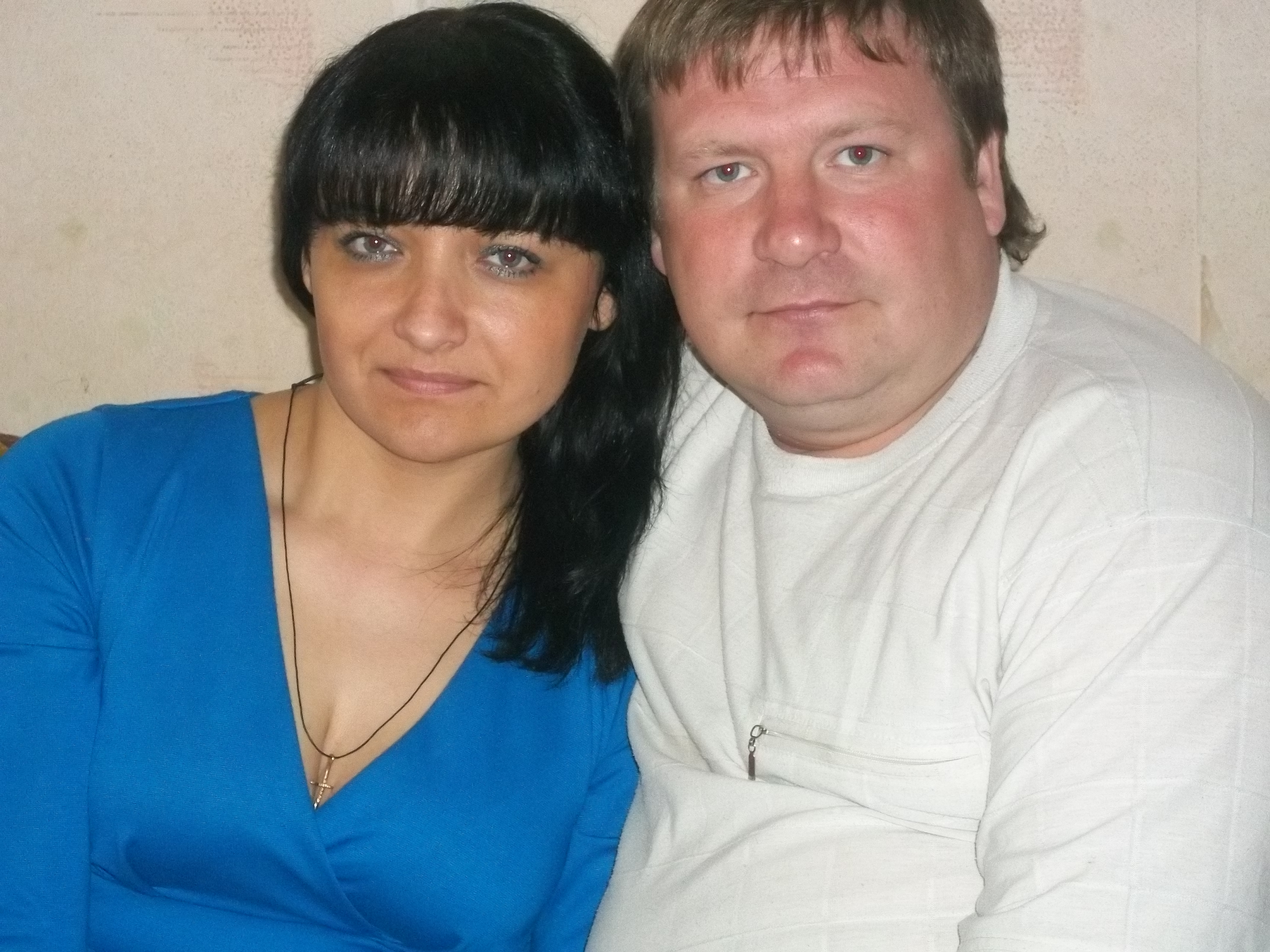                               ИРОЧКА.Зимний месяц, стужа, сердце обморозилДолго жил на свете без любвиНо однажды встретил милую подружкуНа своём, на жизненном путиТалия –осинка ,чёлка озорнаяи в глазах сверкает огонёкИ тогда я понял, ты моя девчонкаА я твой выходит паренёкПРИПЕВИрочка, ах эти серые глазаИрочка ,на век свели меня с умаДевочка ,кисуля милая мояЯ эту жизнь не представляю без тебяВ сердце лёд оттаял ,дал же Бог девчонкуИ любви ,которой я не зналОтогрела душу мне ,озорная чёлка И её красивые глазаИ несу я розы, белые в букетеС ними ты похожа красотойИ я точно знаю, ты моя на векиНу а я конечно только твойПРИПЕВИрочка ,ах эти серые глазаИрочка ,на век свели меня с умаДевочка ,кисуля милая мояЯ эту жизнь не представляю без тебя                            В ДЕНЬ РОЖДНИЯ ТВОЙ.Снова кружит снежок ,все следы заметаяВетерок пробежал по хрустальному льдуЯ с букетом цветов ,для тебя дорогаяВ день рождения твой, по бульвару идуПРИПЕВИ пусть я всех звёзд не достануИ свежесть с цветочных полейНо знают на Мельничной все хулиганыЧто нету тебя красивейБьёт виски тишина, тусклый свет от торшераБлики фар и захлопнулась дверца таксиОбниму я тебя и наполню шампанским фужерыТы конечно поймёшь ,что так долго тебе не звонилПРИПЕВИ пусть я всех звёзд не достануИ свежесть с цветочных полейНо знают на Мельничной все хулиганыЧто нету тебя красивейМожет всё так и есть, как задумала осеньКогда клён золотой ,с верху листья бросалИ в подъезде тайком, не навящево простоЛена плюс Женя ,здесь кто то тайком написалПРИПЕВИ пусть я всех звёзд не достануИ свежесть с цветочных полейНо знают на Мельничной все хулиганыЧто нету тебя красивей                               АВТОМАТ ТОМПСОНА.Форд и белые колёса ,шляпа фетр, папиросаДверь ногой толкнув, зашли мы в банкЧто бы не было вопросов ,я держу на взводе ТомпсонЧёрный мой надёжный автоматТолстой дамочке кассиру, Ляля кольтом пригрозилаЧто бы она копов не звалаНо через семь минут армада ,вся полиция ЧикагоОкружала банк тот на ураА мы давно уже свалили ,бабки честно поделилиКсивы взяли и на самолётМы акцент сменили с Лялей, был канадский стал с ИзраиляИ на Кубу съехали на годНа морском лежу песочке ,ни к чему нам заморочкиЗдесь всех благ большой ассортиментИ если б я законы правил ,я б в Америке поставилТомпсону огромный монументФорд блестит ,цвет Неагары ,шляпа шёлк в зубах сигараЯ смотрю на розовый закатИ меня найдут не скоро , мусора из ИнтерполаПо такому поводу я рад. Пришло время поговорить о музыкальных альбомах , которые я записал и выпустил не большими тиражами. На обложке первого альбома изображены железнодорожные пути , я хотел этим показать то , что эти рельсы как наш жизненный путь. Мы не знаем от куда они начинаются ,так как самого нашего появления на свет мы не помним и конечно же мы не знаем как и где наша жизнь закончится , знаем только то что где то там рельсы всё равно заканчиваются .Так же на обложке горит семафор и это означает что путь человеку в его начинаниях открыт , вперёд и с песней и если не лениться ,то можно добиться всего что пожелаешь в любых своих делах .Хочу сказать ещё что обложку делал мне, мой замечательный друг Игорь Румянцев. Он не только хороший фотограф , но и самый рьяный критик моего творчества .Он ни когда не стеснялся говорить правду о написанных песенных текстах и за это я его очень ценю и уважаю . Критика в творчестве ,если она конечно здоровая и разумная очень нужна, для того что бы человек не расслаблялся и совершенствовал всё то, чем он занимается , ведь если нас будут только хвалить , мы сразу теряем квалификацию и начинаем расслаблять булки ,и из этого ни чего хорошего в результате не выходит. Песни которые я Вам представляю можно так же найти в Интернете без особого труда и послушать на досуге .И так тексты из альбома "Серебряная тайга" записанного в 2008 году.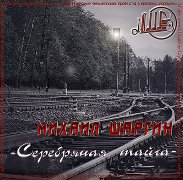 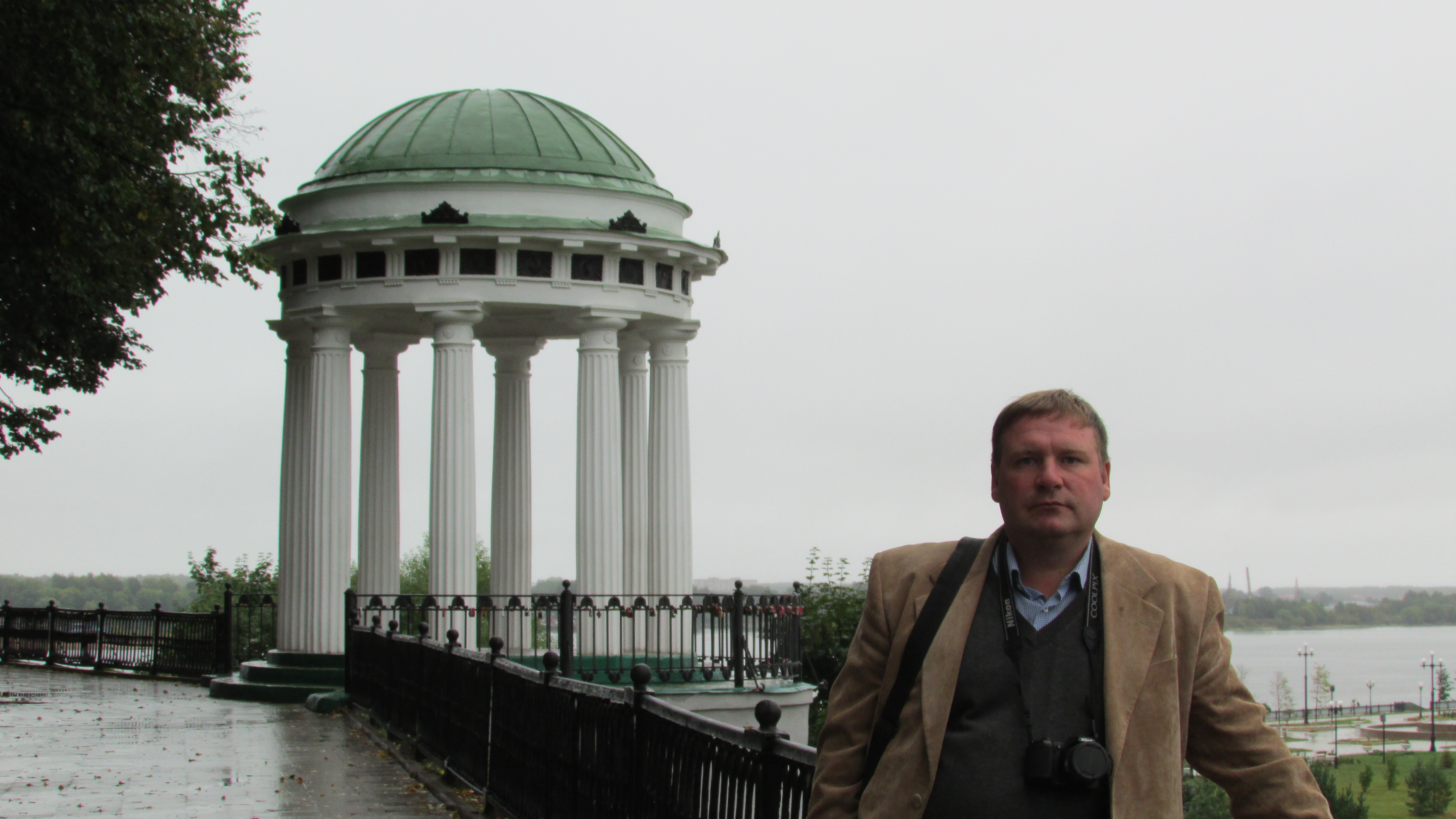                            ПО ЯРОСЛАВЛЮ.Вот встречают вновь ,знакомые дворыИ раскрыты окна на распашкуВербный перезвон, крики детворыИ парит по ветру змей бумажныйСтаренький мотив, подпоют друзьяОблака вверху периной белоюСердце отогрев, вновь пришла веснаКрасотою необыкновенноюПРИПЕВИ каждый раз я проезжаюДушой любимые местаПо Ярославлю ,По ЯрославлюВезёт такси меняИзумрудный блеск  стройных куполовИнтуриста лихо завлекаетНо лучше не встречать, здесь местных пацановИ  Брагино всё так же хулиганитПо Советской я ,площади пройдуНа Дворянской выпью кружку пенногоИ что бы не случилось, я сюда вернусьВесной ,красою необыкновенноюПРИПЕВИ каждый раз я проезжаюДушой любимые местаПо Ярославлю, По ЯрославлюВезёт такси меня                               ЗОЙКА-ЗАЙКА.Вот и всё, ведь срок когда ни будь проходитОсенью, ветер тучи злые гонитЯ к тебе, иду по красно-жёлтым листьямОт себя гоню плохие прочь все мыслиВот и всё, ноябрь парки все заноситПроседью ,белой краской снег наноситЯ стою смотрю на свет в твоём окошкеВосемь зим на душе скребутся кошкиЗоинька, весь Перекоп сох по тебеЗоинька, ты яркий свет в моей судьбеМилая я как всегда принёс цветыИ в моём избитом сердце только тыЗоинька ,изнылась по тебе душаЗоинька, кааб разлюбила то б ушлаЯ отдам ,я всё отдам тебе однойЗайнька ,я виноват перед тобойВот и всё, звоночек звонко зарезвилсяЛунный свет за занавесочку забилсяИ в замке тихонько ключик повернулсяЯ опять, сквозь года к тебе вернулсяВот и всё, простишь ли ты меня, не знаюНа плечах моих, снежинки робко таютТы рукой ,к моей щетине прикоснуласьКажется ,что время в спять перевернулосьЗоинька ,весь Перекоп сох по тебеЗоинька ,ты яркий свет в моей судьбеМилая я как всегда принёс цветыИ в моём избитом сердце только тыЗоинька , изнылась по тебе душаЗоинька, кааб разлюбила то б ушлаЯ отдам, я всё отдам тебе однойЗайнька ,я виноват перед тобой                               СНЕГОПАД.Загрустило небо без тебяМежду нами белые метелиНе успели многое друг- другу мы сказатьМногое простить мы не сумелиТы сегодня долго не уснёшьОдинокая свеча горитИ твоя судьба смотреть на дальнюю дорогуА моя судьба по ней идтиПРИПЕВСнегопад ,заметает все дорожкиИ на небе месяц посмотриТрудно без тебя моя хорошая Без твоей единственной любвиПомнишь, это было летним днёмПодхватил я на руки тебяПод промокшим ,тоненьким плащомПрятались с тобою от дождяНо вонзилась в сердце злая больКак шипы от белоснежных розВ утренних лучах ,потух мерцающий огоньУ свечи уж нету боль слёзПРИПЕВСнегопад ,заметает все дорожкиИ на небе месяц посмотриТрудно без тебя, моя хорошая Без твоей единственной любви                              КАК СЕБЯ Я ПОМНЮ.Как себя я помню ,убегал из домаВ спец-школе был ,три класса коридорИ воспитала улица ,по уличным законамИ участковый за спиной надзорВ моих штанах протёртых ,по переулкам тёмнымБыл закалённый в драках и ножахИ знали во дворах порой ,все удар коронный мойИ не гасили свет на этажахНо вечера гитарные, поборы привокзальныеВ один день всё растаяло в глазахПрощался со свободою ,в наручниках застёгнутыйИ за тюрьму познал не на словахНо судьбу ,винить свою я и не подумаюИ отца ,которого не зналХарактером весь в папу, и прямо по этапуВагон с решётками меня угналТам километры намотал ,оставил я здоровье тамНо школа босяка мне помоглаИ очень выручал порой ,тот удар коронный мойБыка любого он с копыт снималВот воля обняла меня ,свобода трёхаккорднаяС законом рассчитался я сполнаИ снова ночка лунная, гитара шестиструннаяМне песню под аккорды завелаНо времена меняются, а годы отдаляютсяПотух костёр мой ,с пламенем  горяПод водочку народную ,я подышу свободоюА там конечно снова лагеря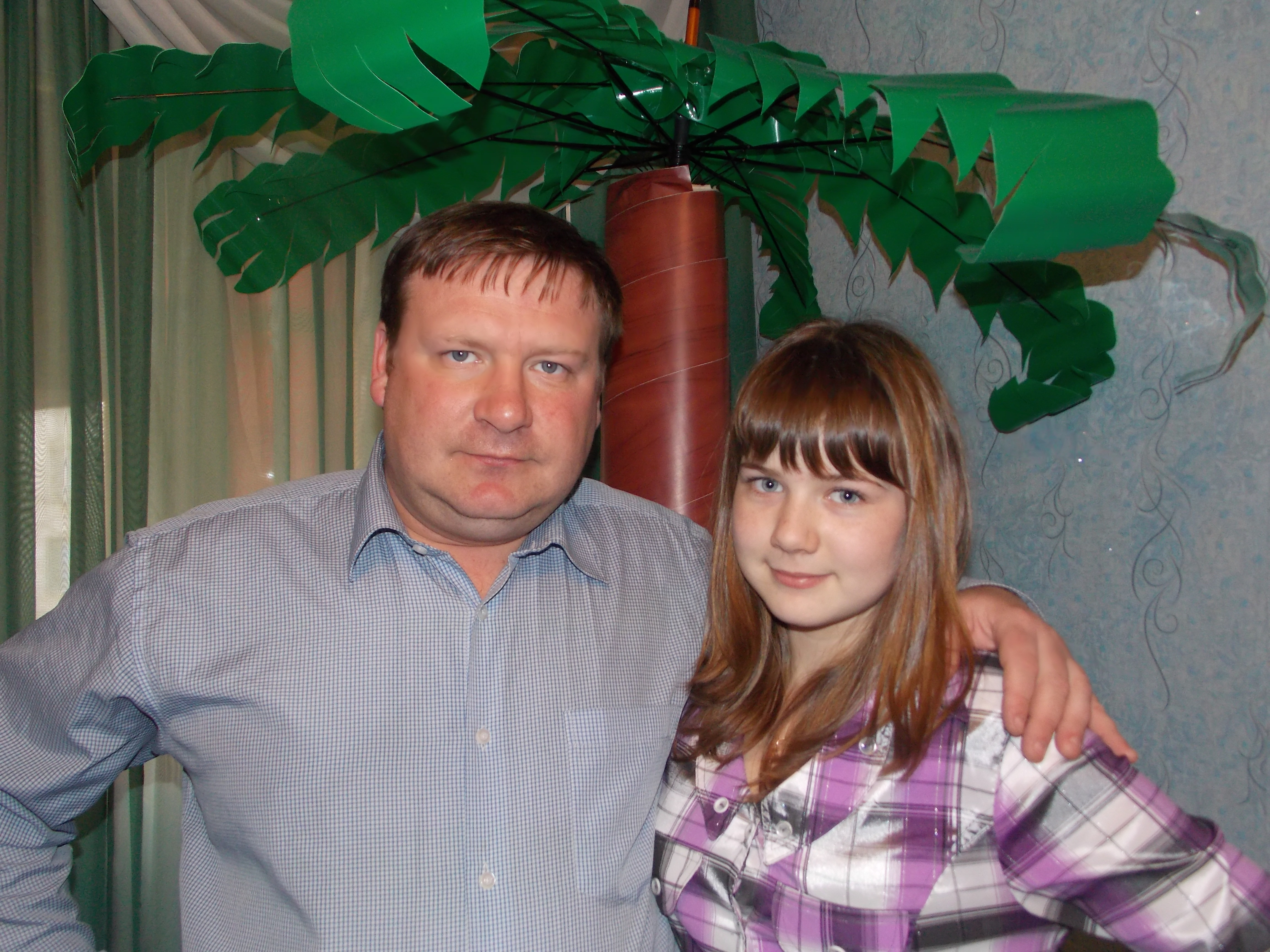                                    КУПЕЙНАЯ. – моей доченьке Ксении !Снова путь лежит мой к дому по железкеВзял на мягкий ,хоть на жёстком я привыкМчится скорый ,по болотам ,по лугам ,по перелескамБлиже к дому по России на прямикИ пока колёса трутся сталь о сталь по перегонамИ гудком обдаст нас встречный товарнякПроводница как обычно чай разносит по вагонуНо лучше крепче ,если едешь на дальнякПРИПЕВА колёса отбивают такт дорогиИ берёзки за окошком вперемешку с сединойВ этом поезде я вспомнил ,как мальчишкой босоногим Бегал в шортиках за хлебушком домойЖизнь кидает по дорогам ,ну а дочка подрастаетГлазки папины ,я очень нужен имНа порог войду ,обнимет ,я то точно это знаюА её обнимет мишка плюшевыйНо пока игрушка мягкая в попутчики годитсяОн со мной проехал вместе пол страныДоброй ночи ,спи курносая и сказка пусть приснитсяВ детстве лучше и добрее снятся сныПРИПЕВА колёса отбивают такт дорогиИ берёзки за окошком вперемешку с сединойВ этом поезде я вспомнил ,как мальчишкой босоногим Бегал в шортиках за хлебушком домойБродяга ветер напевал, леса качаяСостав замедлил ход ,и в тамбур вышел яИ проводница ,та что баловала чаемПоследним взглядом сонным кинула в меняИ вот знакомые дома встречают светомРазлился за вокзалом спящий город мойА поезд будет ехать дальше до рассветаСкучать в нём будет кто ни будь другойПРИПЕВА колёса отбивают такт дорогиИ берёзки за окошком вперемешку с сединойВ этом поезде я вспомнил, как мальчишкой босоногим Бегал в шортиках за хлебушком домой                              ВОРОБЬИ.Во дворе воробушки ,маленького ростаВыживать воробушкам ,ох как и не простоГолуби нахальные, чёрный хлеб дербанятЕсли очень повезёт, крошки нам оставятПёрышки взъерошены и крыло подбитоеДоля воробьиная ,очень не завиднаяОсень нынче ранняя ,лужи льдом прошитыТут не зачирикаешь ,зиму пережить быПРИПЕВВоробьи, чик-чирик с веточки на веткуВот так и я жизнь свою начал с малолеткиИ смотрю на птенцов с серою тоскоюЯ ведь тоже по дворам бегал со шпаноюС детства сам как воробей пуганный и стреляныйСколько видел я когтей и много беспредельныхОкольцованный судьбой и на вскидку смелыйИ меня не проведёшь на мякине белойИ кормлю я серых птах, от чего не знаюИногда и я во сне по ночам летаюМного утекло воды ,голова седеетСтали ночи холодны ,а срока длиннееПРИПЕВВоробьи, чик-чирик с веточки на веткуВот так и я жизнь свою начал с малолеткиИ смотрю на птенцов с серою тоскоюЯ ведь тоже по дворам бегал со шпаною                         ТАНЯ-ТАНЕЧКА.Когда тебя увидел , то в округеВсё стало безразличным в тот же мигЯ был готов поднять тебя на рукиИ до скончания дней своих носитьКоротенькое платье голубоеИ кудри развивались на ветруВо мне зашевелилось всё такоеИ я решил ,что без тебя умруПРИПЕВТаня, Таня, Танечка -розовые щёчкиТаня ,Таня, Танечка- зелёные глазаАх помнишь Таня ,Танечка тёмненькою ночкойНас застала первая грозаПрохладный вечер , запахи сирениПожар желанья воспылал во мнеТы у меня сидела на коленяхКогда в трамвае ехали к тебеПотом короткий чай желанной встречиПотушен свет, расстелена кроватьАх что ты вытворяла в этот вечер ,ТанькаМне даже не удобно вспоминатьПРИПЕВТаня ,Таня, Танечка -розовые щёчкиТаня, Таня, Танечка- зелёные глазаАх помнишь Таня ,Танечка тёмненькою ночкойНас застала первая грозаКровать вся пропиталася духамиНа вороте застыл помадный следЗдесь до утра всё было вверх ногамиА похоти конца и края нетЯ представлял шампанского разливыИ с длинными ногами Мулен- РужНо как - то неожиданно к тебе в дверь позвонилиИ на пороге вырос хмурый мужПРИПЕВТаня ,Таня, Танечка -розовые щёчкиТаня ,Таня ,Танечка- зелёные глазаАх помнишь Таня ,Танечка по трубам водосточнымЯ полуголый в ужасе сползал.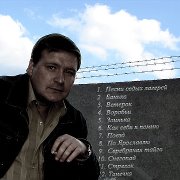                                  СТРЕЛОК.Разменял жизнь на грош ,и уйти -не уйдёшьВедь обратной дороги мне нетНа мне восемь статей, не жены ни детейИ по зонам мотал много летНе чинил беспредел ,скромно пил ,скромно елИ на ветер я слов не кидалНо узнал тут на днях- заказали меня И с антресолей ТТ свой досталСколько дел ,столько бед ,и решил конкурент,что заказ может выполнить в срокЯ подумал ,ну что ж ,просто так не возьмёшьИ кто тут первый нажмёт на курокМестный мент их ручной ,подогнал адрес мойИ всё казалось что им выпал фартНо как всегда на авось ,что там не срослосьИ на мокруху пошёл дилетантЭтот дерзкий стрелок просчитать всё не смогДолго прятал за пазухой стволИ в сырой темноте ,всё сказал мой ТТЗвонко выплюнув гильзы на полДа ,ему не свезло и в крови всё лицоРухнул на пол он в грязной параднойНу никак я не смог ,не отдать свой должокВсей обоймой на восемь зарядовИ в общем всё как всегда ,и как с гуся водаВышел я, кепи свой поправляяИ плевался потом ,заполняя протоколПьяный мент , висяка оформляя.            ПЕСНИ СЕДЫХ ЛАГЕРЕЙ.- полная версия!Забыть бы всё ,но память не отпуститИ колокол давно звенит по мнеНаполнилась душа тоской и грустьюИ я её опять топлю в винеИ вспомнил я трескучие морозыИ гроздья красногрудых снегирейА ночью снятся белые берёзыИ песни седых лагерейМне ветер пел на трёх блатных аккордахА за колючкой матушка тайгаТам я оставил все лихие годыТам  молодость свою оставил яИ этот крест ,как на сердце занозаА мне хотелось свежести полейИ ночью снятся белые берёзыИ песни седых лагерейНад грешною моей головой тучи громом сгущались не разБоролись мы с режимом и цингоюИ Бог не раз вступался за насЯ помню , помню матери слёзыОзноб пробирал до костейИ снились мне ночью берёзы И песни седых лагерейВот колокол затих ,по мне не плачетИ крест серебряный в моих рукахЯ эту жизнь не смог прожить иначеИ сердце я оставил в лагеряхИ комель глины мне на доски бросятПод плачущий крик журавлейПрощайте мои белые берёзкиИ песни седых лагерей.                       СЕРЕБРЯНАЯ ТАЙГА.Притерпелось ,а хотелосьНа ту сторону ,где ветер гулялПолучилось так ,завертелосьЗаарканили в петлю попалА петля лежит ,вьюгой белоюВ крае том, где кедры растутПрикипелися взгляды волчиеКак оступишься ,так разорвутПРИПЕВАх тайга ты моя серебрянаяЕли сплетены русой косойВ голове моей ,мысли ветряныеА на ноги как глянешь -босой.Как занозою ,да осиновоюШилом врежется в сердце тоскаИ меня обняла колкой зеленьюС треском павшая с верху соснаЯ ж в ответ ,поднимаясь и кашляяБлагодарность и низкий поклонПо лицу мне досталось лишь веткамиА могла мне попасть и стволомПРИПЕВАх тайга ты моя серебрянаяЕли сплетены русой косойВ голове моей ,мысли ветряныеА на ноги как глянешь -босой.Закружилась ,завертеласьГде то там золотая листваЧто то в жизни мне сделать хотелосьНе в то русло загнала судьбаА мерещилось и казалось мнеБлюдце с той голубою каймойНе совпало оно, обломалосьТолько дружба осталась с пилойПРИПЕВАх тайга ты моя серебрянаяЕли сплетены русой косойВ голове моей ,мысли ветряныеА на ноги как глянешь -босой.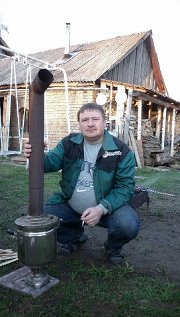                        ЖАРКО БАНЬКИ ТОПЯТСЯ.Дым клубится из трубы ,веничек обломитсяЗапах свежим яблоком ,к вечеру туманНа деревне Ханькино жарко баньки топятсяЖарко баньки топятся, будет лёгкий парНа столе картошечка В маслице с укропчикомКвас хмельной прохладненький, прямо из сенейНа деревне Ханькино жарко баньки топятсяЖарко баньки топятся ,Значит жди гостейКипятком на камушки Веничком по копчикуИз парилки выйдешь ,там водка и груздиНа деревне Ханькино жарко баньки топятсяЖарко баньки топятся ,Значит песен ждиА роса на травушке серебром рассыпалисьСдвинем полны чарки мы ,что бы не тужитьНа деревне Ханькино жарко баньки топятсяЖарко баньки топятся ,Значит будем жить.                        ВЕТЕРОК.Воротник подниму, закурюИ последний раз взгляну на вышки строгиеВосемь лет без тебя ,не легкоТо расходятся ,то сходятся дорогиИзменился ,постарел, может бытьИ одежда пропиталася тайгоюА ты такая же красивая как в те семнадцать летКогда на Сретенке гуляли мы с тобоюПРИПЕВВетерок ,ветерок поёт мотив знакомыйДолгий срок, долгий срок кончается весноюИ душе и душе этого и надоИ себе я скажу, что не вернусь обратноПоднажми ко водила ,братокЯ на поезд ещё успеваюИ мелькнёт ли твой белый платокВ суматошном вокзальном угареПод колёсами ветер шумитТянет в окна зелёной травоюЯ на воле ещё не привык За спиною ходить без конвоя ПРИПЕВВетерок, ветерок поёт мотив знакомыйДолгий срок, долгий срок кончается весноюИ душе и душе этого и надоИ себе я скажу, что не вернусь обратноИ накрыт туман траву сединойЯ в купе на верхней полке покемарюНу зачем тебе я нужен такойЧто тебе могу я дать, сам не знаюНе смогу я подарить тебе мирПодарить не в силах горы золотыеВот только эти скромные цветыНеброские ромашки полевыеПРИПЕВВетерок, ветерок поёт мотив знакомыйДолгий срок, долгий срок кончается весноюИ душе и душе этого и надоИ себе я скажу, что не вернусь обратно  Теперь о втором альбоме ,точнее о его обложке. На титульной картинке изображён Ваш покорный слуга , а за мной изображён трамвайчик в старом стиле. Такие трамваи ездили в начале двадцатого века и опять же, как не странно по рельсам. Опять рельсы ? Что же означают они ? Если в первом случае железнодорожные рельсы означали всю нашу жизнь ,то трамвайные рельсы это как бы отрезки из нашей жизни ,какие то истории, короткие моменты .Мы знаем где начинаются эти рельсы и конечно же знаем где они заканчиваются. Вот такое сравнение . В руках у меня бильярдный кий .Этим я хотел показать ,что наша жизнь -это игра ,а мы в ней все актёры, повторяясь словами великих людей. Почему же именно в стиле ретро была сделана эта обложка ? Всё очень просто. Оформлением самой обложки и некоторыми песнями из этого альбома я пытался затронуть начало, зарождение самого блатного жанра ,такого как он и был с первого момента .И как раз песня трамвайчик именно о том времени начала двадцатого века ,о щипачах которые шарили по карманчикам у спящих не бдительных зевак, о бильярдных и ресторанчиках ,где проигрывались эти подрезанные деньги и конечно же проигрывали их не только в бильярдных ,но и на катранах ,либо просто на чердаке среди своих же сверстников –босяков .Времена были тогда трудные ,суровые ,но наверное интересные, лично для меня интересные до безобразия .Подборка   песен затрагивает разные темы ,но в то же время они непременно связаны между собой .Дворы зелёные, Цыганочка, Трамвайчик ,Воронок, Повязали корешей -это и есть короткие отрезки нашей жизни в виде коротких ,маршрутных рельс. Представляю Вам двенадцать песен записанных в 2010 году, эти песни так же можно найти в Интернете .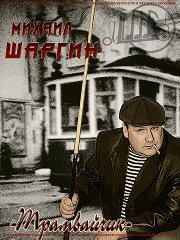                           ДРУГУ.В форточку серый дым и за окном темноС другом опять сидим ,вместе мы водку пьёмЗа полночь стрелка зашла ,звёзды дырявят высьПусть засыпает страна ,а мы потрещим за жизньА жизнь не скупа на грехи ,в них тонет житейский сбродЛожатся твои стихи ,на чёрной гитары аккордСтановится сразу теплей, на раны бальзам льёшьКогда зажимая гриф ,ты песни свои поёшьМесяц в окно заглянул, слышится сердца стукВ душу так тихо зайдёт ,тот что зовётся другИ полный гранёный стакан, прогонят сомнения прочьИ быстро так подросла, ни кого не спрося твоя дочьДа что там Андрюха Давай, накатим ещё по однойИ утром напьётся трава, опохмельно- прозрачной росойЕсть тысячи разных слов, от множества разных людейИ многие пьют за бабло ,а мы будем пить за друзейВ форточку серый дым и за окном темноС другом опять сидим, вместе мы водку пьёмЗа полночь стрелка зашла, звёзды дырявят высьДа пусть отдыхает страна ,а мы потрещим за жизнь.                           ВОРОНОК.По утрянке воронок ,по снежку хрустящемуИ застал меня звонок ,на постели спящегоТут вломились мусора ,трое в форме серенькойПонятые с будуна ,протокольчик беленькийПРИПЕВШесть лет не удел в жизни неразборчивойАдвокат туда сюда ,а прокурор настойчивейШесть лет и привет ,до свиданья гражданеНа повале между дел ,молодость утраченаНа суде полно зевак ,в зале не протыритьсяКонвоиры по бокам ,а судья не выспалсяАдвокат ещё юнец ,в носе ковыряетсяИ я понял для меня, воля отменяетсяПРИПЕВШесть лет не удел в жизни неразборчивойАдвокат туда сюда ,а прокурор настойчивейШесть лет и привет ,до свиданья гражданеНа повале между дел, молодость утраченаПрокурор такой злодей, кабы вы видали быПриписал мне пару дел ,но у меня же алибиНа Советской взяли банк ,а с меня что толку тоЯ же шубки выносил из театра ВолковаПРИПЕВШесть лет не удел в жизни неразборчивойАдвокат туда сюда ,а прокурор настойчивейШесть лет и привет ,до свиданья гражданеНа повале между дел, молодость утрачена                            ТРАМВАЙЧИК.Звенит трамвайчик ,рельсы в два рядаИ чёс идёт по пятому маршрутуКарманчики вскрывают малолетняя шпанаВедь граждане не бдительны по утру.И вовремя лопатник подломивУ сонной ,пышной, дамочки в корсетеИ в спец приёмник загреметь, конечно риск великНо вкусно кормят в городском буфетеПРИПЕВНа Сретенке зелёная листваСвобода приключениями манитИ в этом виновата наверное веснаНу разрешите им похулиганитьНа мостовой нахмурившись стоитКрасивый мент с заряженным наганомИ прохоря начищены ,и хром на них блеститИ он проблем доставит нам не малоНо встречи с ним сегодня в планах нетПусть он сверкает золотой кокардойПриятнее смотреть, как Николаич бьёт дуплетОн завсегдай,в народной бильярднойПРИПЕВНа Сретенке зелёная листваСвобода приключениями манитИ в этом виновата наверное веснаНу разрешите им похулиганитьНа Петропавловской цвётёт каштанИ там один фонарь и тот не светитНаш дворник дядя Толик профессий не менялУ местных он в большом авторитетеНа привязи колода стир всегдаИх ровно тридцать шесть, мастей четыреИ фарту дяди Толика завидует шпанаНо здесь не фарт ,а руки золотыеПРИПЕВНа Сретенке зелёная листваСвобода приключениями манитИ в этом виновата наверное веснаНу разрешите нам похулиганить.                       ДВОРЫ ЗЕЛЁНЫЕ.Воспитали нас дворы зелёныеКоммуналок длинный коридорНа коленях ссадины багровыеРвали мы ,летя через заборШкола нам была ,как наказаниеЗа окном буянила веснаПервый раз попался на кармане яЗная что чужого брать нельзяПРИПЕВАй- яй- яй грозила мама пальчикомАй- яй- яй ругала сорванцаНепослушным в детстве был я мальчикомПричитала бабка-весь в отцаАй-яй-яй у нас законы строгиеПриговором ,чёрная строкаГод за годом тлеют сроки долгиеИ срок за сроком тянутся годаПили пиво мы за голубятнейПротирали стиры до утраИ вникая жёсткие понятияМы делили беды пополамИ приводы первые в милициюБыло средь шпаны не западлоНамекал мне участковый ситцевыйОбещая срок мне, рубь за стоПРИПЕВАй-яй-яй грозила мама пальчикомАй-яй-яй ругала сорванцаНепослушным в детстве был я мальчикомПричитала бабка-весь в отцаАй-яй-яй у нас законы строгиеПриговором ,чёрная строкаГод за годом тлеют сроки долгиеИ срок за сроком тянутся годаИ с моей больной характеристикойВ океане улиц пропадалУчастковый, подводя статистикуСлов на ветер видно не кидалИ бросали мне, дворы зелёныеНа прощанье пухом тополейОтгулял свои деньки весёлыеПо брусчатке юности своейПРИПЕВАй-яй-яй грозила мама пальчикомАй-яй-яй ругала сорванцаНепослушным в детстве был я мальчикомПричитала бабка-весь в отцаАй-яй-яй у нас законы строгиеПриговором ,чёрная строкаГод за годом тлеют сроки долгиеИ срок за сроком тянутся года.                      ВОРОНЬЁ.Расстелились белые туманыСпелый вкус брусничный на душеИ тоскует сердце хулиганаПо родной ,далёкой сторонеПеребил привычный запах хвоиЗаплутавший ,лёгкий ветерокС ним гулял ,когда то я по волеТолько сохранить её не смогПРИПЕВА над крышей вороньёЗакружило в стаеОт чего на грешный свет Был рождён, не знаюНе боялся ,не просилНи кому не верилНо загнали на флажкиКак лесного зверяА роса на провлоке колючейПропиталась розовой зарёйИ гитарный звон уже наскучилИ всё больше хочется домойТам у дома ждут меня берёзыИ невозвращённые долгиА пока над решкой светят звёздыИ заборы тоже высокиПРИПЕВА над крышей вороньёЗакружило в стаеОт чего на грешный свет Был рождён, не знаюНе боялся ,не просилНи кому не верилНо загнали на флажкиКак лесного зверя.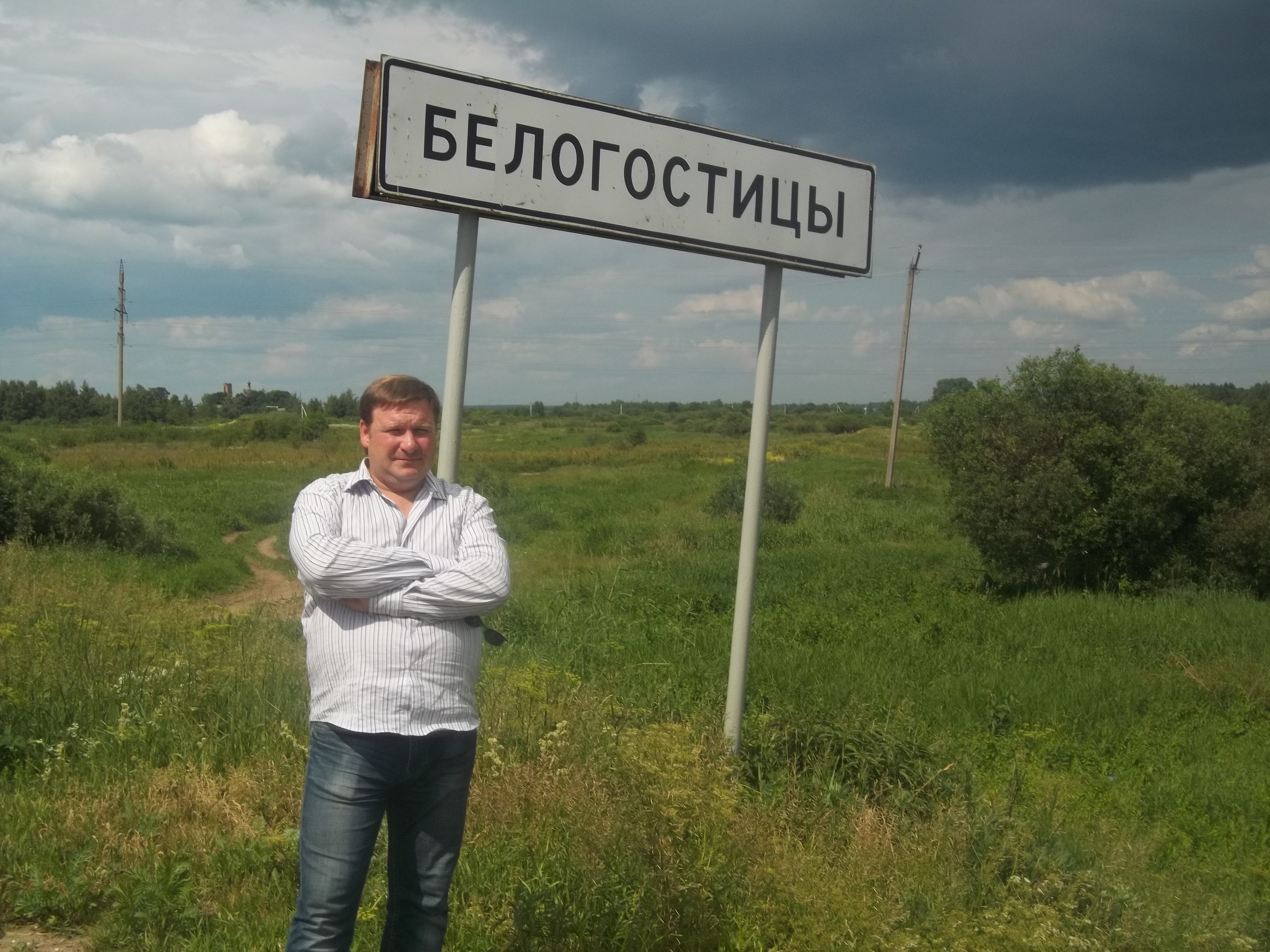                        БЕЛОГОСТИЦЫ.Кто стрелял народ свой неприкаянный?И бросал в  темницы бедолаг?Кто же выбрал путь такой неправедный?И в России сотворил бардак ?Все вожди народа ,были ссыльнымиДаже Кобу брали за гоп- стопМногое хранят архивы пыльныеВ закромах ЧК большевиковБелогостицы, Белогостицы,Тюрьма развалина по камушкам давноНо скажут Вам истории страницыДзержинский там сидел со всеми за одноИльич Ульянов Ленин тот ещё проказникПо новым кодексам- отпетый террористИ он с подачки Дойче буржуазнойВнедрял в России жуткий коммунизмХодил всегда он в кепочке неброскойДержал общаг и парк броневиковАвторитет имел он у матросовИ интерес у местных босяковБелогостицы, Белогостицы,Тюрьма развалина по камушкам давноНо скажут Вам истории страницыДзержинский там сидел со всеми за одноНо почему у нас народ такой ненужный?И высшей власти нескончаемый аврал?Срока моталися на полную катушкуИ на костях построен Беломор- каналА ведь была когда то крепкая державаНо в ноябре как будто на бедуАврора звонким залпом поддержалаБунтовщиков в семнадцатом годуБелогостицы ,Белогостицы,Тюрьма развалина по камушкам давноНо скажут Вам истории страницыДзержинский там сидел со всеми за одно.                             НА БРАЙТОНЕ.Далеко на Брайтоне, вечером на лавочкеДве подружки ворковали и шепталисяИ спросила Сонечка у подружки СарочкиКак она в Америке оказаласяЖизнь не сахар в СССР-вещь вполне понятнаяИ с фамилией Либерман ,тяжело поройИ в Тамбове говорят ,наши все товарищиВсе в Советском паспорте с пятою графойВедь в России времена, вечно тёмно- хмурыеА муж Семён Абрамович ,человек с душойПо национальности стали мы ненужныеИ с Одессы смыло нас третьею волнойТам гостеприимная выглядит АмерикаИ казалось проще здесь с умной головойИ к чужбине кинулись от родного берегаИ уже три года мы боремся с нуждойНе сбывается порой счастье заграничноеЗдесь не многим повезло ,видно за верстуКто то пашет по субботам ,это дело личноеНу а кто - то молится и кушает мацуЗдесь у всех свои дела и проблемы разныеЗаработать звонкий цент очень тяжелоА во сне мерещатся флаги ярко-красныеИ вполне не ясная речь политбюроСорок лет мытарились по бескрайней пустошиСемь хлебов отведали и из воды виноНо еврей не выкинет поговорки нужныеТам где все мы не были ,там и хорошоДалеко на Брайтоне ,вечером на лавочкеДве подружки ворковали и шепталисяИ узнала Сонечка у подружки СарочкиКак она в Америке оказалася.                          ПИФ-ПАФ.В жизни всё я видел ,много или малоНо в этот раз был сильно удивлёнВстретил я принцессу в форме капитанаКрасотой- одна на миллионИ я готов был сдаться ,сразу и с поличнымНо стою растерян как пацанИ наверное пожалел ,первый раз я в жизниЧто не жулик я не хулиганПРИПЕВПиф-паф ой-ой-ой ,в сердце вы попалиВ яблочко ,не целясь ,и на разПиф-паф ой-ой-ой, но так и не узналиЧто я бы жизнь свою отдал за ВасТакой вот шанс наверное ,раз в жизни выпадаетВсе мысли в голове своей собралВокруг простые девушки ,обычно так бываетА тут представьте ,целый капитанИ пусть ложатся звёздочки на серые погоныИ форма обнимает легкий станИ если б выпал случай мне, я для тебя одной быС ночного неба ,звёзды все досталПРИПЕВПиф-паф ой-ой-ой ,в сердце вы попалиВ яблочко ,не целясь ,и на разПиф-паф ой-ой-ой ,но так и не узналиЧто я бы жизнь свою отдал за ВасИ вот я на минуточку, лирично замечталсяПредставил я картинку ,как в киноРазборки шли не детские, в каком то ресторанеИ я там оказался, как на злоНо быстро ты напомнила про уголовный кодексДостав из кобуры свой пистолетЯ Вас хотел поцеловать за женственную доблестьОткрыл глаза ,а Вас уж рядом нетПРИПЕВПиф-паф ой-ой-ой ,в сердце вы попалиВ яблочко ,не целясь ,и на разПиф-паф ой-ой-ой ,но так и не узналиЧто я бы жизнь свою отдал за Вас.                             ЦЫГАНОЧКА.Мне цыганка нагадала, ой-ой-ойНе исправишь ,что начертано судьбойЯ хотел жизнь поскромнее и семьюА по линии руки мне в тюрьмуМне чавелла не врала ,ай-яй-яйНу зачем просил её погадайЯ понять то не успел жизнь своюА судья уж ставит крест на корнюПРИПЕВКарты, деньги и виноМне судьбой начертаноВыпадает дама пикРоковая женщинаНо как карты не сдавайВсё дорога дальняяДраки, пьянки, кабакиЖизнь моя опальнаяСколько время утекло ,ой-ой-ойДом с решёткой на окне стал роднойЗа плечами ни гроша и ни семьиВидно жить на воле мне не с рукиИ на картах сколько ты не гадайВсё равно в конце пути будет крайЯ же сам статью УК не учёлИ цыганка здесь вообще ни причёмПРИПЕВКарты, деньги и виноМне судьбой начертаноВыпадает дама пикРоковая женщинаНо как карты не сдавайВсё дорога дальняяДраки, пьянки, кабакиЖизнь моя опальная.                      ЗАВЕРНУ ТАБАЧОК.Заверну табачок в самокруткуВверх пущу ядрёный дымокРазозлил я судьбу не на шуткуСнова лязгнул суровый замокЧто от жизни я ждал, карты меченнойРазделил нас высокий заборТёплый май за колючкой я встретилВедь по жизни сплошной переборСнова в просеке свалиться ёлочкаИ осыплется белый снежокНа спине мне отметит иголочкаСиним куполом новенький срокС корешком у костра мы погреемсяПокалякаем ,есть что сказатьНа скощуху ни кто не надеетсяЕму восемь ,а мне ещё пятьРыкнет выхлопом дизель трельёвочныйЛес заплачет янтарной слезойКак не виться по жизни верёвочкеВсё ж сомкнётся на шее петлёйА тайга ,слабых жрёт и не давитсяНос по ветру здесь нужно держатьВисокосный пройдёт год убавитсяИ снова будем денёчки считатьА дни ползут беспросветные ,мрачныеСветлых нет ,чёрные все подрядКак прогнившие шконки барачныеОдинаковые все стоятБелый лес сколько тропок протоптаноИ на ветках сидят снегириА с рассветом на лай псов озлобленныхВстретит нас треск морозной тайгиЗашипела в душе боль протёртаяНочью снится один и тот же сонСловно сбросил я шмотки казённыеИ прикинулся в вольный фасонДокурю табачок- самокруткуЧто меня ждёт ещё впередиРазозлил я судьбу не на шуткуА мне же нет ещё и тридцати.                    ПОВЯЗАЛИ КОРЕШЕЙ.Повязали корешей, стало не до смеха намИ угнал их воронок с хаты переехалиСтали думать и гадать и случайно вышли мыЭто ж Нинка как пить дать всех на волю вывелаВот неделю её нету, с бесами попуталаНу и Нинка ну и сука ,с пьяна что ль наботалаНу а мент давай крутить бегал ей за водкоюИ она паскуда всех сдала с подноготноюОклемалася в четверг ,голова похмельнаяГде же мягкая постель ,где же простынь белаяА колол её юнец ,опер уполномоченныйСветит Нинке срок теперь сквозь узор решётчатыйПо утрянке на допрос ,аж под зорьку краснуюОпер с виду молодой ,но уже натасканныйВодки ей не предлагал ,это дело бывшееПапироской угощал и чайком остывшимТы рассказывай Нинок, всё как было в сложностиКассу взяли на гоп -стоп в общем по оплошностиНу а я же помогу ,и скажем для примераПару лет тебе скощу ,слово офицераИ взыграла бабья дурь, приглянулся оперокВсе понты его прошли ,видно в бабах знал он толкРассказала всё как есть ,в белом протоколеКто конкретно кассу брал ,а кто стоял на стрёмеБаба колется сама для мента идиллияМолодец Нинок хвалю, ставь число фамилиюИ на последок ей сказал ,дело в сейф пихаяА сколько лет тебе дадут, я ведь не решаюИ чего греха таить ,опера наученыКогда сроки поджимают ,гайки все закрученыКто во что тогда горазд ,в стройке коммунизмаИ раскрываемость растёт в сфере бандитизмаИ в начале октября ,в окурат на праздничекКапитана получил ,от ЧК в подарочекОт соседки мент узнал ,Любки управдомаЧто по этапу не дошла Нинка Копылова.                           ОСЕНЬЮ.На стекло облокотилась ночка тёмная,Облокотилась ночка тёмная и обняла меня тоскойВ прошлое уйдёт плохое и хорошее,Уйдёт плохое и хорошее и позовёт меня с собойОсенью остывают в тайге просекиОсенью ,мы вряд ли свидимся ужеЛапником надо мной склонилась сосенкаНадомной склонилась сосенка , напоминая о тебеЛистьями ,не надышусь твоими письмамиНе надышусь твоими письмами, строчку каждую храняНадомной, расплескалось небо синеерасплескалось небо чистое и сердце бьётся для тебяОсенью остывают в тайге просекиОсенью ,мы вряд ли свидимся ужеЛапником надомной склонилась сосенкаНадомной склонилась сосенка , напоминая о тебеКак дурман ,в лесных оврагах спит густой туманв лесных оврагах спит густой туман и мысли только о тебеКак простак, я может сделал что то и не такЯ может сделал в жизни всё не такНо не жалею не о чём                                          Осенью остывают в тайге просекиОсенью ,мы вряд ли свидимся ужеЛапником надомной склонилась сосенкаНадомной склонилась сосенка ,напоминая о тебе Ну что же ,подведём некий итог этого сборника песенных текстов в русском жанре шансон ,но не ставя точки. Я представил не все свои песни , оставляя за собой некую интригу .Может кто то найдёт для себя какие то стихи по душе ,кто то увидит себя в песенных историях ,а кто то скажет что всё выше написанное это полная чепуха ,это дело каждого ,но если хоть одному человеку поможет или хотя бы поднимет настроение какое ни будь стихотворение ,то я с лёгкостью в душе могу сказать что не зря занимался этим , для меня очень любимым и интересным делом ,как рифмосплетение .Тысячи песен в жанре ,тысячи стихов и исполнителей и так хочется что бы люди не запутались в этом океане хороших и не очень хороших песен и стихов ,а нашли для себя важные и очень нужные песни ,которые бы только помогали по жизни и давали некий заряд энергии для того чтобы любить ,творить , выполнять свои задачи поставленные самой жизнью, и в конце концов просто получать  все удовольствия и благо ,которые насыщена наша не простая жизнь. Нужно уважать и ценить каждой своей минутой ,нужно дорожить людьми ,которые находятся рядом с Вами ,нужно любить эту жизнь. Мне всегда казалось что люди любящие песенное творчество в душе глубоко лиричны и не способны на какие то подлые поступки ,хочется что бы это было именно так потому что,   такие песни могли родится только в стране с великой историей , с великой судьбой, с великими людьми .Можно поспорить и со мной не согласиться в чём то , но шансон ещё долго будет радовать людей своими разносторонними песнями , и так хочется что бы не ломался этот великий музыкальный стержень с именем РУССКИЙ ШАНСОН .Всем удачи и мирного неба над головой !!! Всегда Ваш Михаил Шаргин.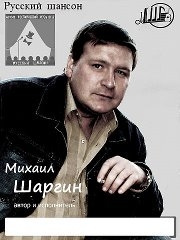 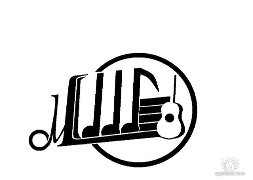 ВНИМАНИЕ !  Для нужного эффекта, в данной книге автор использовал просторечные выражения, жаргонизмы, и намеренно измененные  окончания некоторых слов не свойственные литературной речи . 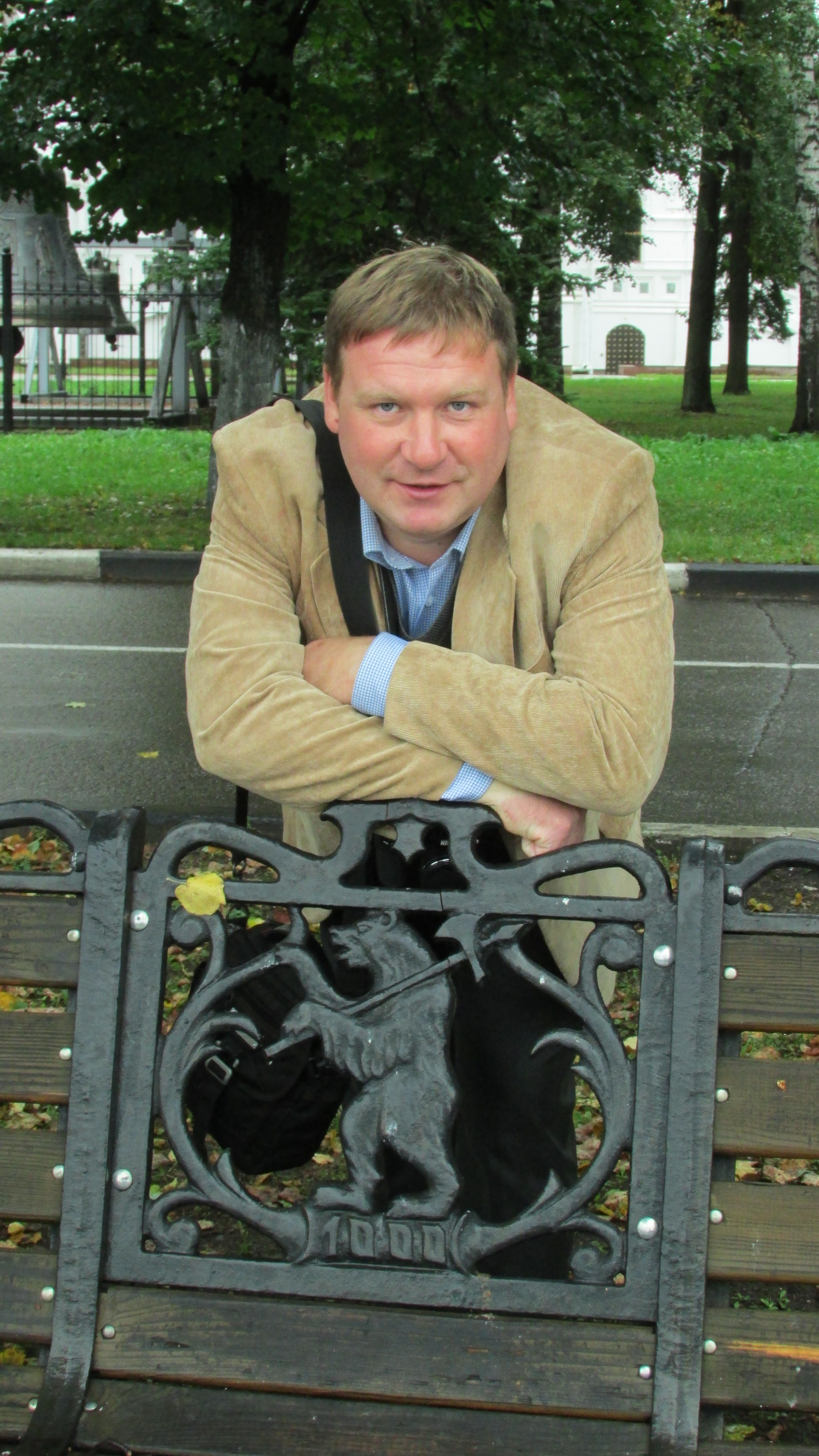 